ANNAMALAI            UNIVERSITY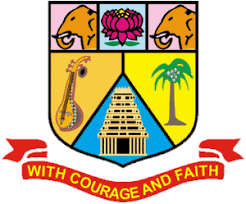 Affiliated Colleges104  B.A HISTORYProgramme Structure and Scheme of Examination (under CBCS)(Applicable to the candidates admitted from the academic year 2023 -2024 onwards)* PART-IV: NME / Basic Tamil / Advanced Tamil (Any one)Students who have not studied Tamil upto 12th Standard and have taken any Language other than Tamil in Part-I, must choose Basic Tamil-I in First Semester & Basic Tamil-II in Second Semester.Students who have studied Tamil upto 10th & 12th Standard and have taken any Language other than Tamil in Part-I, must choose Advanced Tamil-I in First Semester and Advanced Tamil-II in Second Semester.** The course “23UNMSD01: Overview of English Communication” is to be taught by the experts from Naan Mudhalvan Scheme team. However, the faculty members of Department of English should coordinate with the Naan Mudhalvan Scheme team for smooth conduct of this course.++Students should complete two weeks of internship before the commencement of V semester.Choice Based Credit System (CBCS), Learning Outcomes Based Curriculum Framework (LOCF) Guideline Based Credit and Hours Distribution System for all UG courses including Lab HoursFirst Year – Semester-ISemester-IISecond Year – Semester-IIISemester-IV.Third YearSemester-VSemester-VIConsolidated Semester wise and Component wise Credit distribution*Part I. II, and Part III components will be separately taken into account for CGPA calculation and classification for the under graduate programme and the other components Part IV, V have to be completed during the duration of the programme as per the norms, to be eligible for obtaining the UG degree.CREDIT DISTRIBUTION FOR U.G. PROGRAMME 		3 – Strong, 2- Medium, 1- LowUNIT I									Geographical Features – Sources of Indian History – Pre- and Proto History - Harappan Civilization - Megalithic Culture– Ancient Tamil Civilization – Early Vedic Age – Later Vedic Age.UNIT II									Buddhism and Jainism – Greek and Persian Invasions of India– Alexander’s Invasion - Rise of Mahajanapadas - Magadhan Empire – Nandas - Mauryas – Chandragupta Maurya – Asoka – Mauryan Administration – Art and Architecture. 	UNIT III  									Satavahanas – Kushanas – Kanishka-I – Gupta Empire – Chandragupta Vikramaditya -Samudragupta –Kumara Gupta - Administration – Social, Economic and Cultural Developments – Vakatakas - Nalanada, Vikramasila and Valabhi Universities	UNIT IV									Vardhanas - Harshavardhana – Administration – Religious Contributions –Provincial Dynasties – Chalukyas – Rashtrakutas - Paramaras – Palas – Senas - Art and Architecture - Cultural contributions.			UNIT V  									Rajputs – Cultural Contributions - Arab Conquest of Sind - Mahmud of Ghazni – Invasions – Mohammed of   Ghor – Battles of TarainLEARNING RESOURCESRecommended BooksG. Venkatesan, Cultural History of India, VarthamananPathipagam, 2018 (inTamil)K.L. Khurana, History of India: Earliest times to 1526 A.D., Lakshmi Narain Agarwal, Agra, L.P. Sharma, History of Ancient India, Konark Pub. Pvt. Ltd., New Delhi, 2008R.C. Majumdar, et. al., An Advanced History of India, MacMillan, Delhi, 1974R.S. Sharma, India’s Ancient Past, Oxford University Press, New Delhi, 2017RanabirChakravarti, Exploring Early India up to c. AD 1300, Primus Books, New Delhi, 2016 Romila Thapar, The Penguin History of Early India: From the origin to A.D. 1300, Penguin Books, New Delhi, 2002Upinder Singh, A History of Ancient and early Medieval India, Pearson and Longman, Delhi, 2008ReferencesA.L. Basham, The Wonder that was India, London, Macmillan, 2004B.N. Luniya, Evolution of Indian Culture, Agra, Lakshmi Narain Publication, 2005 K.K. Pillay, A Social History of the Tamils, University of Madras, Madras, 1967K.K. Pillay, Historical Heritage of Tamils, MJP Publishers, Chennai, 2021K.K. Pillay, Studies in Indian History: With Special Reference to Tamil Nadu, K.K. Pillay, Madras, 1979R. Sathianathaier, Political and Cultural History of India, Vol. I, Viswanathan & Co., Chennai, 1980.Web Resourceshttps://archive.org/details/in.ernet.dli.2015.279506/page/n1/mode/2upCourse OutcomesCO Mapping with Programme OutcomesS-Strong(3)		M-Medium (2)	L-Low (1)CO Mapping with Programme Specific OutcomesS-Strong(3)		M-Medium (2)	L-Low (1)UNIT I									Geography – Sources for the study of history of Tamil Nadu – Pre & Proto history of Tamil Nadu – Ancient Tamil Civilization.UNIT II									Sangam Age – Historicity –Early  Cholas – Karikala – Cheras – Senguttuvan – Pandyas – Nedunchezian – Polity – Society – Economy – Foreign Trade – Religion – Literature – Kalabhara Interregnum – Impact of their ruleUNIT III									The Pallavas – Origin: Early Pallavas – Later Pallavas – Political, Social and Economic Conditions – Growth of Literature and Education – Art and Architecture – Sculpture – Paintings & Fine arts – Early Bakthi Movement - The First Pandyan Empire – Sources –Triangular conflict between Pallavas, Pandyas and Western Chalukyas – Administration – Art and ArchitectureUNIT IV									Later  Cholas: Raja Raja Chola I - Rajendra Chola I – Overseas Expansion – Kulothunga – Chalukya-Chola relations – Administrative System – Land Grants and Temple Administration – Social and Economic life – Maritime Trade & Commerce – Religion – Literature –Art and Architecture – Bronze SculpturesUNIT V									The Second Pandyan Empire (1190-1312 CE) – Triangular conflict among Cholas, Pandyas and Hoysalas – Social and Economic Life – Malik Kafur’s InvasionLEARNING RESOURCESRecommended BooksRamasamy, A History of Ancient Tamil Civilization, New Century Book House, ChennaiEraiyarasan, The History of Tamil Nadu (The Only Surviving Classical Civilization), International Institute of Tamil Studies, Chennai, 2017K.A. NilakantaSastri, A History of South India: From Prehistoric Times to the Fall of Vijayanagar, Oxford University Press, Chennai, 1997N. Subramanian, History of Tamilnad, Koodal Publishers, Madurai, 1977Noboru Karashima, ed., A Concise History of South India: Issues and Interpretations, Oxford University Press, New Delhi, 2014V.T. Chellam, New Light on the Early History of Tamil Nadu, Vijay Publications, Trichy, 1981V.T. Chellam, Tamil Nadu: History and Culture (in Tamil), Manivasagar Pathipakam, 2016ReferencesAvvaiDuraisamy Pillai, History of the Chera King, Saran Books, Chennai, 2020C. Minakshi, Administration and Social Life Under the Pallavas, University of Madras, Madras, 1938K.A. NilakantaSastri, The Colas, University of Madras, Madras, 1984K.K. Pillay, A Social History of the Tamils, University of Madras, Madras, 1967K.K. Pillay, Historical Heritage of Tamils, MJP Publishers, Chennai, 2021K.K. Pillay, Studies in Indian History: With Special Reference to Tamil Nadu, K.K. Pillay, Madras, 1979Ma. Rajamanickanar, History of Cholas, Saran Books, ChennaiMa. Rajamanickanar, History of Pallavas, Saran Books, ChennaiN. Subramanian, Sangam Polity, Asia Publishing House, Bombay, 1966P.T. Srinivasa Iyengar, History of the Tamils: From the Earliest Times to 600 A.D., Asian Educational Services, New Delhi, 2001V. Kanakasabhai, Tamils Eighteen Hundred Years Ago, Asian Educational Service, New Delhi, 1982Y. Subbarayalu, South India under the Cholas,Oxford University Press, New Delhi, 2012Web Resourceshttps://www.tamildigitallibrary.in/bookdetail.php?id=jZY9lup2kZl6TuXGlZQdjZt9lJpd#book1/http://www.historydiscussion.nethttp://globalsecurities.org/military/world/india/history-chola.htmCO Mapping with Programme OutcomesS-Strong (3)		M-Medium (2)	L-Low (1)CO Mapping with Programme Specific OutcomesS-Strong(3)		M-Medium (2)	L-Low (1)UNIT I									Definition, Nature, Aim and Scope of Archaeology - Archaeology as a Source of Cultural Studies- Different kinds of Archaeology - Marine Archaeology, Aerial Archaeology,New Archaeology - Archaeology and its relations with allied disciplinesUNIT II									Beginnings in Archaeology from Antiquarianism to Archaeology - Process of Archaeology in the West - Growth of Archaeology in India- Archaeological Survey of India.UNIT III									Archaeological Studies – Educational Institutions - Early Archaeologists in India –Robert Bruce Foote – Alexander Rae – Alexander Cunningham, Sir John Marshall, Sir Mortimer Wheeler, Jean Mariacastle, H.D.Sankalia.UNIT IV									Exploration- Aims –Methods - Manual and Scientific Excavation – Methods of Excavation – Vertical, Horizontal, Quadrant Method, Underwater Archaeology; Stratigraphy: Definition, Scope and Methodology; Recording Methods: Photography, Plan and Section Drawing, Three Dimensional Measurements; Dating Methods: Absolute Dating Methods: Radio Carbon and AMS Dating – Thermo luminescence and OSL Dating – Potassium Argon – Uranium Series – Fission Track – Electronic Spin Resonance – Dendrochronology – Relative Dating: Flouring Method – Nitrogen Method – Varve Analysis – Stratigraphy – Seriation – Historical DatingUNIT V									Interpretation of Excavated Materials - Classification of Artifacts - Contextual and Site Catchment Analysis; Pottery and Antiquities: Description and Analysis - Scientific Analysis of Organic Materials.Archaeological excavations in Tamil Nadu – Arikamedu – Adichanallur – Korkai – Keezhadi – Mayiladumparai – Sivagalai – other sitesLEARNING RESOURCESRecommended BooksK. Rajan, Archaeology: Principles and Methods, ManooPathippakam, Thanjavur, 2002K. Rajan, Understanding Archaeology: Field Methods, Theories and Practices, Manoo Pathippakam, Thanjavur, 2016K.V. Raman, Principles and Methods of Archaeology, Parthajan Publications, Madras, 1986ReferencesB.D. Dillon, ed., Practical Archaeology: Field and Laboratory Techniques and Archaeological Logistics, Institute of Archaeology, University of California, Los Angeles, 1989Stuart Fleming, Dating in Archaeology: A Guide to Scientific Techniques, J.M. Dent, London 1978Robert F. Heizer, (ed.), The Archaeologist at Work: A Source Book in Archaeological Method and Interpretation, Harper & Row, New York, 1969C. Renfrew & Paul Bahn, Archaeology: Theories, Methods and Practice, Thames &Hudson, London, 2012Surendranath Roy, The Story of Indian Archaeology 1784-1947, Archaeological Survey of India, New Delhi, 2011Web Resourceshttp://www.arch.cam.ukhttp://archaeological.orghttp://www.tnarch.gov.inhttps://radiocarbon.comCO Mapping with Programme OutcomesS-Strong (3)		M-Medium (2)	L-Low (1)CO Mapping with Programme Specific OutcomesS-Strong(3)		M-Medium (2)	L-Low (1)UNIT I									The Science of Sociology - Definition - Nature and scope - Sociology as a Science - Its importance and relations to other Social Sciences.UNIT II									Basic Concepts of Sociology: Society - Community - Institution - Association - Social Group - Status and Role.UNIT III									Social group - Definition - Characteristics - Types and Functions – Values – Ethics.UNIT IV									Culture - Definition - Characteristics - Elements - Functions - Cultural Lag - Ethnocentrism - Culture and Civilization - Cultural Uniformity and Variability.UNIT V									Social Institutions: Marriage - Family – Religion - Education - Economy - Government - Nature and Functions. LEARNING RESOURCESRecommended BooksInkeles Alex (1964).What is Sociology? An Introduction to the Discipline and Profession: Englewood Cliffs. N.J. Prentice Hall.  Smelser, N.J. (1993). Sociology: New Delhi. Prentice Hall of India LtdReferencesGiddens, Anthony (2001). Sociology: Cambridge. Polity.  Horton, B and Hunt, L.( 1984). Sociology: New York. McGraw Hill Book Cp. Johnson, Harry M. (1993).Sociology: A Systematic Introduction: New Delhi. Allied PublishersWeb Resourceshttp://www.arch.cam.ukhttp://archaeological.orghttp://www.tnarch.gov.inhttps://radiocarbon.comCO Mapping with Programme OutcomesS-Strong (3)		M-Medium (2)	L-Low (1)CO Mapping with Programme Specific OutcomesS-Strong(3)		M-Medium (2)	L-Low (1)UNIT I										Concepts of Tourism: Definition of Tourism – Traveller – Tourist – Excursionist – Travel Motivations: Push and Pull Motivations of Travel – Basic Components of Tourism: Transport, Attraction, Accommodation – Elements of Tourism: Weather, Amenities, Accessibility, Historical and Cultural FactorsUNIT II										Types and Forms of Tourism: Domestic and International Tourism – Long Haul and Short Haul Tourism – Leisure Tourism – Pilgrimage Tourism – Special Interest Tourism – Adventure Tourism – Eco Tourism – Cultural Tourism – Desert Tourism – Agro Tourism – Culinary Tourism – Medical Tourism – Sustainable TourismUNIT III									Travel Agency: Meaning of Travel Agent – Types of Travel Agency – Roles of Large Travel Agent – Characteristics of a Professional Travel AgentUNIT IVTour Operator: Meaning of Tour Operator – Types of Tour Operator: Inbound, Outbound, Domestic, Ground and Specialized – Role of Tour Operators – Itinerary Planning: Principles, Resources and GuidelinesUNIT VTravel Documents: Passport – VISA – Health Certificates – Tax – Customs – Currency – Travel Insurance – Role of Information Technology in Tourism related Services – Computerized Reservation System (CRS) and Global Distribution System (GDS)LEARNING RESOURCESRecommended BooksA.K. Bhatia, Tourism Management, Sterling Publications, New Delhi, 2016A.K. Bhatia, The Business of Travel Agency and Tour Operations Management, Sterling Publications, New Delhi, 2014ReferencesMarc Mancini, Conducting Tours: A Practical Guide,Cengage Learning Publications, New Zealand, 2000J. Negi, Travel Agency and Tour Operation: Concepts and Principles,Kanishka Publisher, New Delhi, 2004PranNath Seth, Successful Tourism Management: Fundamentals of Tourism, Sterling Publications, New Delhi, 2008Web Resourceshttps://www.academia.edu/14264572/Basic_Concept_on_Tourismhttp://bieap.gov.in/Pdf/TTPaperIIYR2.pdf		CO Mapping with Programme OutcomesS-Strong (3)		M-Medium (2)	L-Low (1UNIT I									Establishment of Sultanate Rule in India – Slave Dynasty – Qutb-uddin-Aibak – Iltutmish–Sultana Raziya – Balban – Khilji Dynasty – JalaluddinKhilji – AlauddinKhilji – Malik Kafur’s Invasion	UNIT II									Tughlaq Dynasty – Mohammed-bin-Tughlaq – Feroz Shah Tughlaq – Sayyids and Lodis –Administrative System under Delhi Sultanate – Bhakti Movement – Sufi MovementUNIT III									Advent of Mughals – Babur – Humayun – Sher Shah  Administration-  conquests of Akbar  Mughal administration- Mughal Art and ArchitectureUNIT IV 									Jehangir –Chain of Justice- Shah Jahan – Aurangazeb – Rise of the Marathas – Life and Career of Shivaji – Shivaji’s Administration		UNIT V									Bahmini Kingdom – Vijayanagar Empire – Administration – Art and Architecture-Position of Women in Medieval PeriodLEARNING RESOURCESRecommended BooksAshirbadi Lal Srivastava, History of India 1000 A.D. to 1707 A.D., Shiva Lal Agarwala, Agra, 1964J.L. Mehta, Advanced Study in the History of Medieval India, Vol II: Mughal Empire(1526 – 1707 A.D.), Sterling Pub., New Delhi, 2019J.L. Mehta, Advanced Study in the History of Medieval India, Vol. I(1000 – 1526 A.D.), Sterling Pub., New Delhi, 2019J.L. Mehta, Advanced Study in the History of Medieval India, Vol. III: Medieval Indian Society and Culture, Sterling Pub., New Delhi, 2019L.P. Sharma, History of Medieval India, 1000-1740 A.D., Konark Pub. Pvt. Ltd., New Delhi, 1997Satish Chandra, History of Medieval India, Orient Blackswan, New Delhi, 2017ReferencesA.B.M. Habibullah, The Foundation of Muslim Rule in India, Central Book Depot, 1967Ashirbadi Lal Srivastava, The Mughal Empire, 1526-1803 A.D., Shiva Lal Agarwala, Agra, 1969Chandra, Satish, Essays on Medieval Indian History, OUP, New Delhi, 2005Mohammad Habib and K.A. Nizami, Comprehensive History of India: The Delhi Sultanat (A.D. 1206-1526), People’s Publishing House, Delhi, 1970.R.C. Majumdar, et. al., An Advanced History of India, MacMillan, Delhi, 1974Satish Chandra, Medieval India, Part I & II, New Delhi, NCERT, 1971Web Resources https://archive.org/details/MedievalIndiaFromContemporarySourceshttps://selfstudyhistory.com/medieval-indian-history/CO Mapping with Programme OutcomesS-Strong (3)		M-Medium (2)	L-Low (1)CO Mapping with Programme Specific OutcomesS-Strong (3)		M-Medium (2)	L-Low (1)UNIT I									Decline of the Pandya Kingdom – Rise of the Madurai Sultanate – Administration – Society – Economy – CultureUNIT II									Impact of Vijayanagar Rule – Invasion of Kumara Kampana – The Nayaks of Madurai – Vishwanatha Nayak – Thirumalai Nayak – Rani Mangammal – Meenakshi – Decline of Nayaks of MaduraiUNIT III									Nayaks of Tanjore – Nayaks of Senji – Civil War among the Nayak Rulers – Poligari system – Administration – Social and Economic Conditions – Religion – Temple Art and Architecture UNIT IV									Marathas of Tamil Country – Serfoji II – Administration – Contribution of Maratha to the Tamil Culture – Saraswathi Mahal Library – Sethupathis of Ramnad – Society – Economy – Religion and Culture UNIT V									Nawabs of Carnatic – Tamil Society Under the Nawabs – Anglo – Mysore Relations – Carnatic wars - Society – Economy and Religion and Culture -Poligar Rebellion – Puli Thevar – Khan Sahib – Velu Nachiyar – Veerapandia Kattabomman – Revolt of Maruthu BrothersField Study to Historical Landmark siteLEARNING RESOURCESRecommended BooksG. Venkatesan, History of Modern Tamil Nadu 1600-2011, VC Publications, RajapalayamK. Rajayyan, History of Tamil Nadu, 1565 to 1982, Raj Publishers, 1982N. Subramanian, History of Tamil Nadu, 1336 to 1984, Koodal Publications, 1976Noboru Karashima, ed., A Concise History of South India: Issues and Interpretations, OUP, New Delhi, 2014R. Kalidoss, History and Culture of Tamils, Vijay Publishers, Dindugal,1976ReferencesK. Rajayyan, Rise and Fall of the Poligars of Tamil Nadu, University of Madras, 1974K. Rajayyan, South Indian Rebellion: The First War of Independence 1800-1801, Akani Veliyeedu, 2012 K.A. NilakantaSastri, The Illustrated History of South India: from Pre-Historic times to the fall of VijayanagarK.R. Srinivasan, Temples of South India, National Book Trust, New Delhi, 2005R. Sathianathaier, History of the Nayaks of Madura, University of Madras, Madras, 1980Web Resourceshttps://archive.org/details/SouthIndianRebellion/mode/2upwww.nationalgeographic.org/threekingsintamilakamCO Mapping with Programme OutcomesS-Strong (3)		M-Medium (2)	L-Low (1)CO Mapping with Programme Specific OutcomesS-Strong (3)		M-Medium (2)	L-Low (1)UNIT I								 Socrates – Plato – AristotleUNIT II									Machiavelli – Thomas Hobbes – John Locke – RousseauUNIT III								Voltaire – Montesquieu – Thomas Paine – Mary Wollstonecraft – Luigi TaparelliUNIT IV 								Jeremy Bentham – J.S. Mill – David Thoreau – NietzscheUNIT V								Karl Marx – Antonio Gramsci – Richard Rorty – Martin Luther King Jr.LEARNING RESOURCESRecommended BooksGeorge H. Sabine, A History of Political Theory, Oxford and IBH Pub. Co. Ltd., New Delhi, 2019Phyllis Doyle, A History of Political Thought, Jonathan Cape, London, 1963R.C. Gupta, Western Political Thought, Lakshmi Narain Agarwal, Agra, 2012R.P. Sharma, Western Political Thought: Plato to Hugo, Sterling Pub. Pvt. Ltd., New Delhi, 1984S. Vijayaraghavan and R. Jayaram, Political Thought, Sterling Pub. Pvt. Ltd., 1994Shefali Jha, Western Political Thought: From Plato to Marx, Pearson, Delhi, 2010William Ebenstein, Great Political Thinkers – Plato to the Present, S. Chand (G/L) & Co. Ltd., New Delhi, 1999ReferencesBrian R. Nelson, Western Political Thought: From Socrates to the Age of Ideology, Waveland Press Inc., Long Grove, Illinois, 1996 Des Raj Bhandari, History of European Political Philosophy, Bangalore Print & Pub. Co., Bangalore, 1963George Catlin, The Story of the Political Philosophers, Kessinger Pub., 2010J.S. McClelland, A History of Western Political Thought, Routledge, London, 1996Will Durant, The Story of Philosophy, Simon & Schuster, New York, 1991Web Resourceshttps://archive.org/details/dli.ernet.260180/page/n5/mode/2uphttps://archive.org/details/in.ernet.dli.2015.260320/page/n1/mode/2uphttps://archive.org/details/dli.ernet.13555/page/n13/mode/2upCO Mapping with Programme OutcomesS-Strong (3)		M-Medium (2)	L-Low (1)CO Mapping with Programme Specific OutcomesS-Strong (3)		M-Medium (2)	L-Low (1)UNIT-I Museology Definition - Objectives - History of Museum - Museum Architecture and Buildings. UNIT-II Kinds of Museum - Classification - National - Regional State - District - Site - Private Museums. UNIT-III Functions of Museum - Storage - Conservation - Preservation Techniques - Education - Research. UNIT-IV Museum - Administration - Security - Museum Library - Legislative measures - Reproduction of Museum objects. UNIT-V Museum related organizations - International - Indian Museums in the promotion of Tourism - study of select Museums in India - National Museum Delhi, Government Museum Chennai - Salar Jung Museum Hyderabad - Local Museum Vellore.LEARNING RESOURCESRecommended BooksDr. V. Jayaraj - Museology - Heritage Management - Seawaves Printers, Chennai - 86, 2005 M.L. Nigam - Fundamentals of Museology, Deva Publicaitons, Hyderabad, 1985 Grace Morley - The Museum and its functions, Ed. Saifur Rahman dar, Lahore Museum, Lahore, 1981 Dr. V. Jayaraj - Handbook on Conservation in Museums Published by the Commissioner of Museums, Chennai, 1995 J. Smifa, J. Baxi and Vinod P. Dwivedi - Museum Storage, Modern Museum, V.P. Abbhinav Publications, New Delhi, 1985 ReferencesBaverjee. N.R. - Museum and cultural Heritage in India Agam Kala prakashan, New Delhi, 1990 Agarwala. V.S. - Museum studies, Prithivi Prakashan, Varanashi, 1978 Grace Morley - Museum today, Lucknow, 1981 Agarwal. O.P. - Care and Preservations of Museum Objects, 1980 H. Sarkar - Museum and Museology, Sundeep Prakashan, New Delhi, 1981CO Mapping with Programme OutcomesS-Strong (3)		M-Medium (2)	L-Low (1)CO Mapping with Programme Specific OutcomesS-Strong (3)		M-Medium (2)	L-Low (1)NME offered to other DepartmentsUNIT I										History – Meaning & Definitions– Nature and Scope of History – Uses and Abuses of History – Lessons in HistoryUNIT II									Kinds of History – History and Allied Disciplines – Debates on history: Science or an ArtUNIT III									Herodotus – Thucydides – Livy – Tacitus – St. Augustine – Ibn Khaldun – Alberuni – Voltaire – Ranke – Hegel – Marx – Antonio Gramsci – Michel Foucault – E.H. CarrUNIT IV									Jadunath Sarkar – R.C. Majumdar – D.D. Kosambi – Romila Thapar – R.S. Sharma – Irfan Habib – Bipan Chandra – Ranajit Guha  P.T. Srinivasa Iyyangar– C.S. Srinivasachari – K.A. NilakantaSastri –  K.K. Pillai-N. Subramaniam – K.A. Rajayyan- G. VenkatesanUNIT V										Repositories of Sources: Archaeological – Epigraphical – Numismatic – Material Remains – Literary – Oral Sources - Archival and Government Records – Use of Footnotes and Bibliography in writing assignments.Field Visit – Nearest archaeological/historical site, museum, archives and librariesField ReportLEARNING RESOURCESRecommended BooksE. Sreedharan, A Textbook of Historiography, 500 BC to AD 2000, Orient Longman, New Delhi, 2004E.H.Carr, What is History?, Penguin Books Ltd., New Delhi, 2018.G. Venkatesan, A Study of Historiography (History of Historical Knowledge),V.C.Publications,2018K. Rajayyan, History in Theory and Method: A Study in Historiography, Raj Publications, Madurai, 1982S.Manikam, On History & Historiography, Padumam Publishers, MaduraiSheikAli, History: Its Theory and Method, Laxmi Publications, 2019ReferencesJohn C.B. Webster, Studying History, Primus Books, Delhi, 2019MarcBloch, The Historian’s Craft, Aakar Books, Delhi, 2017R.G.Collingwood, The Idea of History, OUP, Delhi, 1994Romila Thapar, History and Beyond, Taylor and Francis, Oxford University of Press,Web Resourceshttps://archives.history.ac.uk/history-in-focus/Whatishistory/index.htmlhttp://d-nb.infoCO Mapping with Programme OutcomesS-Strong (3)		M-Medium (2)	L-Low (1)CO Mapping with Programme Specific OutcomesS-Strong (3)		M-Medium (2)	L-Low (1)Unit I										Definition of News – Types of News – Determinants of News – News Evaluation Unit IINewspaper Organization Structure – News Sources and Agencies – Target audienceUnit III							Role, Qualities and Responsibilities of a Reporter – Lead Writing – News Pegs – Developing a News StoryUnit IV									Interviews – Interpretative Reporting – Investigative Reporting – Reviews – Feature Writing – Travelogues – Web WritingUnit VRole, Qualities and Functions of an Editor – Headlines – Layout – Placement of Photographs – Caption Writing – InfographicsLEARNING RESOURCESRecommended BooksK.M. Shrivastava, News Reporting and Editing, Sterling Pub. Pvt. Ltd., New Delhi, 1991M.K. Verma, News Reporting and Editing, APH Publishing Corporation, New Delhi, 2009ReferencesGraham Greer, A New Introduction to Journalism, Juta and Co. Ltd., Kenwyn, South Africa, 1999Carole Fleming, et.al., An Introduction to Journalism, SAGE Publications Ltd., New Delhi, 2006Barun Roy, Beginners’ Guide to Journalism and Mass Communication, Pustak Mahal, Delhi, 2013Web Resourceshttps://www.americanpressinstitute.org/journalism-essentials/what-is-journalism/https://owl.purdue.edu/owl/subject_specific_writing/journalism_and_journalistic_writing/index.htmlCO Mapping with Programme OutcomesS-Strong (3)		M-Medium (2)	L-Low (1)CO Mapping with Programme Specific OutcomesS-Strong (3)		M-Medium (2)	L-Low (1)SEMESTER – IIIUnit- I 									European Penetration into India: Early European Settlements - European Trading companies -The Portuguese, The Dutch, The English and the French trading companies--Trading concessions – Golden Firman- DastaksUnit- II										The Struggle for Supremacy: Anglo – French Rivalry- Carnatic Wars– Robert Clive –Dupleix - -Battle of Plassey – Battle of Buxar- Treaty of Allahabad-Later Mughals and their struggle for SurvivalUnit- III									British Expansion and Paramountcy in India: Ring Fence policy (1765 – 1813) – Policy of Subordinate Alliance (1813-1823) – Policy of Lapse and Annexations by conquests (1823 -1858)-Anglo- Mysore wars (1767-1799) - Anglo Maratha wars (1775-1818)–First Anglo Afghan war (1839-1842) – Anglo-Burmese wars(1823-1885) – Anglo- Sikh conflicts (1844-1849)Unit- IV									British Colonial Administration: Early Administrative Structure of the British Raj –Regulating Act- Pitt’s India Act – Charter Acts -1813,1833,1853-Economic Impact of British colonial Rule – Land Revenue Administration –Permanent Land Revenue settlement- Ryotwari system- Mahalwari system - Commercialisation of Agriculture- Drain of Wealth – Economic Transformation of India- Railways –Roadways - Telegraph and Postal services – Famine Commissions.Unit- V										Indian Response to British Rule: Early Peasant movement and Tribal Uprisings – KolUprising,(1820-1837) Moplah Uprisings (1841 -1920)–Bhil Uprisings (1818 -1831) – Santhal Uprisings - Poligar Uprisings – PuliThevan –VeluNachaiyar – Kattabomman – Maruthu Brothers -Vellore Mutiny (1806) –The Great Revolt of 1857 – Jhansi RaniLEARNING RESOURCESRecommended BooksSir Syed Ahmad Khan, The Indian Revolt, Medical Hall Press, Benares, 1873.Bipan Chandra, History of Modern India, Orient Blackswan, New Delhi 2019Bipan Chandra, et al., India’s Struggle for Independence, Penguin Books, New Delhi, 2016.Desai A.R, Social Background of Indian Nationalism, Popular Prakasham, Bombay, 1976.Grover B.L, A New Look on Modern Indian History, S. Chand &Co, Delhi, 1977. ReferencesLucy Southerland, The East India Company in the 18thCentury Politics, Oxford, 1952.Percival Spear, A History of India, Volume 2, Penguin Books, Great Britain, 1976.Phillips C.H, East India Company, Routledge, London, 1961.Ramachandran C. East India Company and the South Indian Economy, New Era Publications, Madras, 1980.Roberts P.E, History of British India, Oxford University Press, Oxford, 1921.Sailendranath Sen, An Advanced History of Modern India, Macmillan Publishers,2020Web Resourceshttp://www.national archives.nic.in  CO Mapping with Programme OutcomesS-Strong (3)		M-Medium (2)	L-Low (1)CO Mapping with Programme Specific OutcomesS-Strong (3)		M-Medium (2)	L-Low (1)Paper CC6UNIT I									Early Resistance to British Rule: Formation of Madras Presidency – Tamil Nadu under the Europeans – Vellore Revolt of 1806UNIT II										Nationalism in Tamil Nadu: Madras Native Association – Madras MahajanaSabha – Swadeshi Movement –V.O. Chidambaram Pillai-Bharathiyar - Home Rule Movement – Non-Cooperation Movement – Civil Disobedience Movement: Vedaranyam Salt Satyagraha – impact of Gandhi’s visit to TamilNadu- Congress Ministry – Quit India Movement – Towards IndependenceUNIT III									Political and Social Awakening of Tamil Nadu: Dravidian Association – Non-Brahmin Movement - Justice Party Government – Social Justice Measures (Communal G.O.s) – Periyar’s Self Respect Movement – Formation of Dravidar Kazhagam – Periyar’s Self- Respect campaign  for social equality and women empowermentUNIT IV									Government after Independence: Rajaji Ministry (1952-54) – Kamaraj Ministry (1954-1963): Mid-day Meals Scheme – Industrialisation – Agriculture and Irrigation Reforms – Kamaraj Plan – Bhaktavatsalam – Anti-Hindi Agitation 1938 – 1965UNIT VFormation of DravidaMunnetraKazhagam – –C.N. Annadurai reservation- women welfare– agriculture and industrial development- renaming Madras state as Tamil Nadu -     Karunanidhi’s Administration  - Social Justice -Birth of ADMK M.G. Ramachandran - Nutritious Meal Scheme  ––  J. Jayalalitha - Welfare Measures –Contemporary Issues in Tamil Nadu:  Integration of Tamil Districts – River Water Disputes – Sri Lankan Tamil Refugee Crisis – Reservation Policy – Relations with neighbouring States – Industrial and Educational DevelopmentLEARNING RESOURCESRecommended BooksRamaswamy, TharkalaThamizhnattuVaralaru, New Century Book House, Chennai, 2018 (In Tamil)G. Venkatesan, History of Modern Tamil Nadu 1600-2011, VC Publications, RajapalayamK. Rajayyan, History of Tamil Nadu, 1565 to 1982, Raj Publishers, 1982K. Rajayyan, Tamil Nadu: A Real History, EthirVeliyeedu, Pollachi, 2015Ma.Po.Civananam, History of Freedom Movement in Tamil Nadu, Tamil University, 1988N. Subramanian, History of Tamil Nadu, 1336 to 1984, Koodal Publications, 1976Noboru Karashima, ed., A Concise History of South India: Issues and Interpretations, OUP, New Delhi, 2014S. Narayan, The Dravidian Years: Politics and Welfare in Tamil Nadu, Oxford University Press, New Delhi, 2018ReferencesA.R. Venkatachalapahty, Tamil Characters: Personalities, Politics, Culture, Pan MacMillan, 2019A.S. Panneerselvan, Karunanidhi: A Life, Penguin Random House India Pvt. Ltd., 2021Anita Diehl, E.V. RamaswamiNaicker - Periyar: A Study of the Influence of a Personality in Contemporary South India, B.I. Publications, Bombay, 1978Eugene F. Irschick, Politics and Social Conflict in South India: The Non-Brahman Movement and Tamil Separatism, 1916-1929, University of California Press, California, 1969K. NambiArooran, Tamil Renaissance and Dravidian Nationalism 1905-1944, KoodalM. Naganathan, Tamil Nadu Economy: Trends & Prospects, University of Madras, Chennai, 2002 M.S.S. Pandian, (David E. Ludden and S. Ananthi, eds.), The Strangeness of Tamil Nadu: Contemporary History and Political Culture in South India, Permanent Black, 2019M.S.S. Pandian, Brahmin and Non-Brahmin: Genealogies of the Tamil Political Present, Permanent Black, New Delhi, 2016M.S.S. Pandian, The Image Trap: M.G. Ramachandran in Film and Politics, Sage Pub., New Delhi, 1992Na. Velucami, Dr.Kalaignar M. Karunanidhi: A Study, Tamizhcholai, 2006P. Rajaraman, The Justice Party – A Historical Perspective, 1916-1937, Poompozhil Publishers, Madras, 1988P.C. Ganesan, C.N. Annadurai, Publications Division, New Delhi,Publishers, Madurai, 1980Rajmohan Gandhi, Rajaji: A Life, Penguin India, New Delhi, 2010Robert L. Hardgrave Jr., The Dravidian Movement, Popular Prakashan, Bombay,1965T. Stalin Gunasekaran, The Role of Tamil Nadu in Freedom Struggle, NivethithaPathippagam, 2000 (InTamil)V. Gita and S.V. Rajdurai, Towards a Non-Brahmin Millennium: From IyotheeThass to Periyar, Samya, 1998VK. Narasimhan, Kamaraj: A Study, National Book Trust, New Delhi, 2007VijayaRamaswamy, Historical Dictionary of the Tamils,Rowman& Littlefield, Maryland, USA, 2017Web Resourceshttps://archive.org/details/aclcpl00000795a1498www.britannica.com/tamilnadu-india									CO Mapping with Programme OutcomesS-Strong (3)		M-Medium (2)	L-Low (1)CO Mapping with Programme Specific OutcomesS-Strong (3)		M-Medium (2)	L-Low (1)UNIT I										Ancient Thinkers –Thiruvalluvar – Kautilya – Arthasasthra – Kalhana-RajataranginiUNIT II										Medieval Thinkers -Ziyauddin Barani - Ideal Polity- AbulFazl- Views on Governance and AdministrationUNIT III										Modern Thinkers - Rajaram Mohan Roy –M.G. Ranade – G.K. Gokhale – Mahatma Gandhi UNITIV										Radical Thinkers- Bal Gangadhar Tilak – Subramania Bharathi – V.O. Chidambaram –AurobindoGhosh	UNIT V										Egalitarian Thinkers- E.V.R. Periyar - B.R. Ambedkar	Socialist Thinkers: Ram ManoharLohia - Jayaprakash Narayanan	LEARNING RESOURCESRecommended BooksVishnoo Bhagwan, Indian Political Thinkers, Atma Ram& Sons, New Delhi, 1999Guha, Ramachandra Guha, Makers of Modern India, Penguin India, New Delhi, 2012.V.P. Varma, Modern Indian Political Thought, Vol. II, Laxmi Narain Agarwal, Agra, 2020ReferencesBidyut Chakrabarty, et. al., Modern Indian Political Thought: Text and Context, Sage Pub., New Delhi, 2009M. Sharma, Political Theory and Thought, Anmol Publisher, New Delhi, 2004V.R. Mehta, Foundations of Indian Political Thought, Taylor & Francis Exclusive, CBS Publishers & Distributors Pvt. Ltd., New Delhi, 2022Web Resourceshttps://archive.org/details/in.gov.ignca.18749/page/n13/mode/2upCO Mapping with Programme OutcomesS-Strong (3)		M-Medium (2)	L-Low (1)CO Mapping with Programme Specific OutcomesS-Strong (3)		M-Medium (2)	L-Low (1)Learning ObjectivesTo understand the Physical Geography.To study the change in Climate.To appreciate the significance of Bio-diversity.To know the importance of ecology.Learning ActivitiesTo prepare chart showing the landscape developmentsTo prepare power point presentation on ecosystem, environmental hazardsTo make field visits to neighbouring industries and farm lands.UNIT - IPhysical Geography : Geological History of India – Location : Area and Boundaries – Major Physical Features – Islands of India - Drainage System of India – Climate : The Seasons, Monsoon, ClimaticN Regions.UNIT - IIBiogeography : Soil : Important Types, Erosion and Conservation – Natural Vegetation : Major Types, Problems of Deforestation and Conservation measures, Social Forestry, Agro-Forestry. Wild Life.UNIT - IIIEconomic Geography : Resources and their Classification - Agriculture : Agricultural Regions – Crop Groups – Types of Cultivation – Intensive and Extensive Farming - Important Crops – Agricultural Development in India – Irrigation - Animal Husbandry – Fishing –Mineral Resources : Classification and Distribution – Industries.UNIT - IVHuman Geography : Racial Groups - Composition – Change –Distribution and Density – Population Explosion – India’s role on climatic changes. Transport and Communication.UNIT - VMajor Issues : Environmental Degradation – Disaster Management – Pollution : land and water - Population Control – Poverty –Terrorism – Globalization.Books for studySurender Singh, Geography., Tata McGraw Hills General Studies Manual, 2002.Dr. Tara Chand, Tata McGraw Hills General Studies Manual, 2001. (UNIT - 1 to 5)Majit Hussain, Geography of India, Tata McGraw Hill's series, 2008. (UNIT - 1 to 5)General Studies Manual, Tata Ma Graw Hill's, 2001.Reference BooksChauhan, R. N, Geography.Alan Strahler & Arthur Strahler, Physical Geography, II Edition.Dr. Sushil Kumar and Sharma, Environmental Management.Dr. R.B.Singh and Dr. D.K.Thakur, Environmental Management.Henry M. Kendall, Robert M. Glendinning, Clifford H.Macfadden, Introduction to Geography, Third Edition, Harcout Press & World, Inc. 1962.UNIT I										Entrepreneur: Traits and Functions – Innovation – Entrepreneurship motivation – Rural EntrepreneurshipUNIT II										Steps for starting a small industry: Identification of Business opportunity – Selection of Product – Government Subsidies and IncentivesUNIT III									Quality Assurance and Testing of Product – Total Quality Management – Quality Control and Assurance TechniquesUNIT IVElements of Marketing: Market Strategy – Packing and Advertisement – After Sales ServiceUNIT VManagement of Self and understanding Human Behaviour – Stress Management – Social Responsibility and Business EthicsLEARNING RESOURCESRecommended BooksP.C. Jain, A Handbook for New Entrepreneurs, Entrepreneurship Development Institute of India, OUP, New Delhi, 1998S. Anil Kumar, et. al., Entrepreneurship Development, New Age Intl. Pvt. Ltd. Pub., New Delhi, 2003S.S. Khanka, Entrepreneurial Development, S. Chand & Co. Ltd., New Delhi, 2020Sangeeta Sharma, Entrepreneurship Development, PHI Learning Pvt. Ltd., Delhi, 2021ReferencesJay Narayan Vyas, Planning an Industrial Unit, N.K. Vyas Family Trust, 1982UdaiPareek and T. VenkateswaraRao, Developing Entrepreneurship: A Handbook, Learning Systems, New Delhi, 1978Web Resourceshttp://www.startupindia.gov.inCO Mapping with Programme OutcomesS-Strong(3)		M-Medium (2)	L-Low (1)CO Mapping with Programme Specific OutcomesS-Strong(3)		M-Medium (2)	L-Low (1)UNIT I										Nature and Scope of Management – Management Process – Managerial Skills and Managerial Levels – Management PrinciplesUNIT II										Marketing Management: Meaning of Marketing – Evolution of Marketing Concept – Marketing Mix Decision – Environmental Factors affecting Marketing FunctionsUNIT III				Production Management: Scope and Significance – Plant Location – Plan Layout – Plan Maintenance	UNIT IVHuman Resource Management: Recruitment – Selection – Training – Performance Appraisal – Remuneration – MotivationUNIT VFinancial Management: Scope – Functions – Cost – Volume – Profit Analysis – Capital Budgeting – Inventory Control – Capital ManagementLEARNING RESOURCESRecommended BooksMorgenWitzel, Management: The Basics, Routledge, New York, 2004ReferencesC.B. Gupta, Business Management, Sultan Chand & Sons, New Delhi, 2012P.C. Tripathi, Personnel Management and Industrial Relations, Sultan Chand & Sons, New Delhi, 2013C.B. Gupta, Human Resource Management, Sultan Chand & Sons, New Delhi, 2018C.B. Gupta, Marketing Management, Sultan Chand & Sons, New Delhi, 2018C.B. Gupta, Principles of Marketing, Sultan Chand & Sons, New Delhi, 2019Web Resourceshttps://www.business.com/articles/8-branches-of-business-management/https://www.mmimert.edu.in/images/digital-library/the-basics-of-business-management-vol-i.pdfCO Mapping with Programme OutcomesS-Strong(3)		M-Medium (2)	L-Low (1)CO Mapping with Programme Specific OutcomesS-Strong(3)		M-Medium (2)	L-Low (1)SEMESTER - IVUnit- I										Poliger revolt- South Indian Revolution – Vellore Mutiny- 1857 Mutiny, Queen’s Proclamation – Transition from Company to Crown –Socio-Religious Reform Movements and National Awakening in the 19th CenturyUnit- II										Indian National Movement: Indian National Congress: Moderates – Extremists – Partition of Bengal – Swadeshi Movement – Birth of Muslim League – SuratCongress – Minto-Morley Reforms – Communal Electorate - Home Rule Movement – Montague-Chelmsford Reforms – DyarchyUnit- III									Gandhian Era– JallianwalaBagh Massacre – Non-Cooperation Movement – Swaraj Party – Simon Commission – Rise of Communist Party – Civil Disobedience Movement – Gandhi –Irwin Pact – Round Table Conference and the Communal Award –Act of 1935 – Provincial Autonomy –1937 elections –  – Cripps Mission Unit- IV									Rise of the Left  Politics – Rise and Growth of Revolutionary Movements – Social Reform Movements in the Twentieth Century – Role of Communists -  Periyar E V Ramasamy. UNIT- V									Quit India Movement – Subash Chandra Bose and Indian National Army – Simla Conference – Cabinet Mission – Mountbatten Plan – Partition of India.LEARNING RESOURCESRecommended BooksBipan Chandra, History of Modern India, Orient Black Swan Publications, New Delhi,2012Bipan Chandra., Nationalism and Colonialism in Modern India, New Delhi: Orient Blackswan Private Limited, New Delhi, 1981 Bipan Chandra, AmalesTripathi and Barun De, Freedom Struggle, National Book Trust, New Delhi,2011Bipan Chandra., India's Struggle for Independence, Penguin Random House, India,2016Kenneth W. Jones (eds), The New Cambridge History of India:III.1 Socio Religious reform Movements in British India, Cambridge University Press,1989RanjanChakrabarti., A New History of Modern India:An Outline,Surjeeth Publications, 2019SumitSarkar., Modern India 1885-1947,Macmillan India Limited, New Delhi, 2000 M.P. Sivagananam – ViduthaliPoratathilTamilagam – 2 Volumes (in Tamil).G. Venkatesan, History of Freedom Struggle, V.C. Publications, 2018.ReferencesAparnaBasu, Essays in the History of Indian Education, Concept Publishing Co., New Delhi, 1982 BalaJeyaraman, Periyar: A Political Biography of EV Ramasamy,Rupa and Co.,2013JudithMargaret Brown, Gandhi’s Rise to Power, Cambridge University Press, Cambridge,1972. MushirulHasan., India’s Partition: Process, Strategy and Mobilisation.(Themes in Indian History), Oxford University Press, New Delhi,1997Percival Spear, The Oxford History of Modern India 1740-1947, Clarendon Press, Oxford, 1965ShekharBandyopadhyay, (ed).,Nationalist Movement in India: A Reader, Oxford University Press, New Delhi, 2008. Sugata Bose and Ayesha Jalal, Modern South Asia: History, Culture, Political Economy,Routledge, London, 2011 Web sources: https://amritmahotsav.nic.inhttps://www, mcrhrd.gov.inCO Mapping with Programme OutcomesS-Strong (3)		M-Medium (2)	L-Low (1)CO Mapping with Programme Specific OutcomesS-Strong(3)		M-Medium (2)	L-Low (1)UNIT- I									French Revolution: Causes – National Assembly – National Convention – Directory- Napoleon I - Napoleonic Wars– Continental System – Reforms – Code Napoleon. UNIT- II									Age of Metternich- The Congress of Vienna - 1815 –- The Holy and Quadruple Alliance- Concert of Europe - The Revolution of 1830 and 1848- Napoleon IIIUNIT- III									Unification of Germany – Bismarck’s Blood and Iron policy – Unification of Italy - Mazzini – Garibaldi – Count Cavour – Victor Immanuel IIUNIT- IV									Eastern Question – Greek War of Independence – Crimean War – Pan Slavism - The Russo Turkish War (1878) - The Congress of Berlin 1878.UNIT- V									Age of Armed Peace - The Triple Alliance and Triple entente- Balkan wars – First World War - US Entry into First  World War – Treaty of VersaillesLEARNING RESOURCESRecommended BooksBlanning, T.C.W., The Oxford Illustrated History of Modern Europe (1789-2022), Oxford University Press, New York,1996Carlton, J.H. Hayes., Modern Europe to 1870, Macmillan, London,1953.Carr,E.H., International Relations between the Two World Wars(1919- 1939), Palgrave Macmillan, 1990Crawley, C.W.,The New Cambridge Modern History, (Vol- IX) War and Peace in an Age of Upheaval, 1793- 1830, Cambridge University Press, Cambridge, 1965David Thomson, Europe since Napoleon, Penguin Books Ltd., New Delhi, 1990Hazen, C.D. Modern Europe Since 1789, S Chand & Co, New Delhi, 1998.Rao, B.V., History of Europe 1789-2002, New Dawn Press, 2005.ReferencesAlbert S. Lindemann, A History of Modern Europe: From 1815 to the Present, Wiley-Blackwell, UK, 2013Bertier de Sauvigny& Guillaume de., Translated by Peter Ryde, Metternich and His Times, Longman & Todd, London, 1962.David S. Mason, A Concise History of Modern Europe: Liberty, Equality, Solidarity, Rowman& Littlefield Publishers Ltd., New York, 2011Graham Ross,The Great Powers and the Decline of European States System, 1914- 1945,  Longman,  London, 1983Lipson, E., Europe in the 19th and 20th Centuries, 1815-1939, Adam and Charles Black, London, 2018.Mahajan, V.D., History of Modern Europe, Since 1789,S.Chand& Co. Publications, New Delhi, 1959. Marriot, J.A.R., A History of Europe from 1815 to 1939, Methuen & Co., London, 1931. Taylor, A.J.P., The First World W: An Illustrated History, Penguin Publications, LondonTaylor, A.J.P., The Struggle for Mastery in Europe 1848-1918, Clarendon Press, Oxford, 1954.Web Resourceshttps://web.ics.purdue.edu/~wggray/Teaching/His104/Lectures/Revln-Timeline.htmlhttps://www.bl.uk/world-war-oneCO Mapping with Programme OutcomesS-Strong (3)		M-Medium (2)	L-Low (1)CO Mapping with Programme Specific OutcomesS-Strong (3)		M-Medium (2)	L-Low (1)Unit I										Forms of Government – Constitution: Meaning, Purpose and Contents - Classification: Written and unwritten – Rigid and FlexibleUnit II										State: Meaning and Features – Classification: Unitary – Federal – Quasi Federal – Theory of Separation of Powers.Unit III									Legislature: Types: Unicameral - Bicameral; Powers and Functions of legislature – Role of Political PartiesUnit IV 									Executive: Types: Parliamentary Form – Presidential Form – Powers and Functions of Executive – Merits and Demerits.Unit V										Judiciary: Rule of Law - Role and functions of Judiciary-Independence of Judiciary – Judicial Review  LEARNING RESOURCESRecommended BooksA.C.Kapur, Principles of Political Science, S. Chand & Co, New Delhi, 2006J.C. Johari, Principles of Modern Political Science, Sterling Pub. Pvt. Ltd., New Delhi, 2009ReferencesAlan R.Ball, Modern Politics and Government, Palgrave Macmillan, London, 1993K.C.Wheare, Modern Constitutions, Oxford University Press, London, 1966Norman P. Barry, An Introduction to Modern Political Theory, Palgrave, Hampshire, 2000Rajeev Bhargava and Ashok Acharya, ed., Political Theory: An Introduction, Pearson Longman, New Delhi, 2008Web Resourceshttp://core.ac.uk/download/pdf/7048759.pdfCO Mapping with Programme OutcomesS-Strong (3)		M-Medium (2)	L-Low (1)CO Mapping with Programme Specific OutcomesS-Strong (3)		M-Medium (2)	L-Low (1)UNIT-I  Introduction - Evolution - materials used - language - size and shape – Art - Economic - Historical values of Numismatics.  UNIT-II  Types of coins - Punch marked - Indian - Foreign - Roman Coins - Eastern Coins - Sathavahana Coins - Currency - Value.  UNIT-III  Coins of vedic period - Sangam and Post Sangam - Chera – Later Chera - Chola - Pallava - Imperial Chola Coinage - Pandiyan Coinage - Coins of Sultanate and Mughals.  UNIT-IV  Vijayanagar Coins - Coins of Nayaks - Maratha Coins - Coins of Arcot Nawabs - Indo French  Coins - Indo Dutch Coins - Indo Danish Coins - The Coins of East India Company.  UNIT-V  Coins of Indo British - Coins of free India - Some special types of coins - Historical values.  LEARNING RESOURCES: Recommended Books:Champakalakshmi, R., Trade Ideology and Urbanization - South India 300 BC to AD  1300, Oxford, 1996.  Chattopadhyaya, Brajadulal, Coins and Currency Systems in South India New Delhi, 1977.  Desikachari, T., “Numismatics with special relation to South India,” QJMS., III, I, 1913, pp. 1 - 11.  Desikachari, T., “The Cholas and their Coinage”, TA, Vol. II, No.2, 1914, pp. 1 - 19. Desikachari, T., “South Indian Epigraphy and Numismatics”, Proceedings of the  Madras Literary Society, 1916, pp.33.  Desikachari, T., South Indian Coins, Trichinopoly, 1933.  Ganesh, K., The Coins of Tamilnadu, Bangalore, 2002.  Hultzsch, E., “South Indian Copper Coins”, IA., xxi, 1892, pp. 321 - 26.  Irfan Habib, “Hoards and History”, JNSI, 50, 1988, pp.50.  Kosambi, D.D., “Indian Numismatics, New Delhi, 1981, pp.123 - 127.  Krishnamurthy, R., “Sangam Period Pandya Coins with Tamil Brahmi Legends”, JNSI,  47, 1985, pp. 45 - 47.  References:Krishnamurthy, R., “Kalabhra Coin with a Legend”, JNSI, 48, 1986, pp.48. Krishnamurthy, R., “Sangam Period Chera Coins”, JNSI, 49, 1987, pp. 36 - 38.  Krishnamurthy, R., “Some Unpublished Silver Punch Marked Coins of the Pandyas”,  JNSI., Vol. 50., 1988, pp.25 - 27.  Krishnamurthy, R., “Coins of the Pallava King Mahendravarman I”, JNSI., 50, 1988,  pp. 33 - 34.  Krishnamurthy, R., “Selucid Coins from Karur”, SSIC, Vol., 3, 1993, pp.19 - 28.  Krishnamurthy, R., Late Roman Copper Coins from South India, Karur and Madurai,  Chennai, 1994.  Krishnamurthy, R., “Coins from Phonecia found at Karur”, SSIC., Vol., 4, 1994, pp. 19 - 28.  Krishnamurthy, R., Non Roman Ancient Foreign Coins from Karur in India, Chennai,  2000.  Krishnamurthy, R., “Some Unknown Ancient Greek Coins from Karur”, SSIC, Vol. 11,  2001, pp. 53 - 56.  Rangachariar, T.M., and Desikachari, T., “Indo - Danish Coins”, MJLS., 1888 - 89.  Sircar, D.C., “Silver Coins of Vasistiputra Satakarni”, Epigraphia Indica, 35, 1965, pp.  247.  Vanaja, R., “The Madras Museum Collection of Punch - Marked coins, A Study”, M.  Litt Thesis (unpublished), University of Madras, Chennai, 1955.  Wheeler, R.E.M., “Roman Coins, first century B.C. to fourth century A.D., found in  India and Ceylon, “Ancient India, No.2, Appendix, pp. 116 - 21. CO Mapping with Programme OutcomesS-Strong (3)		M-Medium (2)	L-Low (1)CO Mapping with Programme Specific OutcomesS-Strong (3)		M-Medium (2)	L-Low (1)UNIT I										Components of a Computer – Hardware – Software – DOS and Windows – PrintingUNIT II										Creating a New Document – Open and Close Document – Delete a File – Save a File – Cut, Copy and PasteUNIT III				Typing a letter and Curriculum Vitae		UNIT IVPower Point Presentation – Slide Creation – Inserting Pictures, Tables, Videos UNIT VDeveloping skills in Designing: Brochures – Presentation – Newsletter – Videos – WebsitesLEARNING RESOURCESRecommended BooksDan Gookin, Word 2019 for Dummies, For Wiley, New Jersey, USA, 2018Doug Lowe, Power Point 2019 for Dummies, Wiley, New Jersey, USA, 2018J. Jha, et. al., Elements of Computer Science, Narosa Publishing House, 2001ReferencesRajaraman, A., Computer Graphics with Multimedia, Alpha Science Intl. Ltd., 2009Web Resourceshttps://www.geeksforgeeks.org/introduction-to-microsoft-word/CO Mapping with Programme OutcomesS-Strong (3)		M-Medium (2)	L-Low (1)CO Mapping with Programme Specific OutcomesS-Strong (3)		M-Medium (2)	L-Low (1)LEARNING RESOURCESRecommended BooksBhatnagar, S.K., Front Office Management, Frank Bros & Co, 2005.Bhatia A.K., International Tourism Fundamentals and Practices, Sterling Publication Private Limited, 2002Chakravarti, B.K, Concepts of Front Office Management, APH Publishing Corporation, 2008.Mohammed Zulfiker, Tourism and Hotel Industry, Vikas Publishing House Pvt Limited, 1998Sudhir Andrews, Hotel Tourism and Hospitality Management, Tata McGraw-Hill Education, 2000.References Andrews, Sudhir, Food and Beverage Service, New Delhi, 1991.ChandaAshik C, Hotel Tourism and Catering Management, New Delhi, 2009.Dhawan, Vijay, Food and Beverage Service, Noida, 2010.Graham Bruce, Hotel and Catering Management, New Delhi, 1991.Zulfiker Mohammed., Tourism and Hotel Industry, New Delhi, 1998.Web Sourceshttps://www.uou.ac.in/sites/default/files/slm/HM-202.pdfhttps://ihmshimla.org/wp-content/uploads/2020/03/Unit-1-TARIFF-STRUCTURE-FO-Notes-By-Priya-Sharma-March-2020.pdfhttps://setupmyhotel.com/train-my-hotel-staff/front-office-training/76-classification-of-hotels.htmlhttps://setupmyhotel.com/train-my-hotel-staff/front-office-training/131-the-guest-cycle-in-hotel.htmlhttps://www.hotelmanagementtips.com/types-of-food-service-styles/CO Mapping with Programme OutcomesS-Strong (3)		M-Medium (2)	L-Low (1)CO Mapping with Programme Specific OutcomesS-Strong (3)		M-Medium (2)	L-Low (1)SEMESTER – VUnit IImpact of World War I- League of Nations-International Relations in Inter- War years – Russian Revolution- Great Depression its impact- Fascism and NazismUnit II							Events leading to World War II- UNO - Post World War Settlements - Cold War DevelopmentsUnit III							Anti-Colonial Struggles and Decolonization Process in Asian and African countries – Indonesia, Indo-China, Philippines- West Asia & AfricaUnit IV					Chinese Revolution of 1949- US and Latin America in the Cold War Era– Arab Nationalism and Israel-Palestinian Wars.Unit V			Decline of Soviet Union: Causes and ConsequencesLEARNING RESOURCESRecommended BooksAndrew Porter, European Imperialism, Palgrave, 1994. Anthony Wood, Europe 1815 – 1945, Longman, 1984.Basil Davidson, Africa in Modern History, Longman, 1994.Chris Warren, A Peoples History of the World, Book Marks, 1999 DilipHiro, Inside the Middle East,Routledge, 1982.Hobsbawn, E.J., Age of Extremes, Vintage Books, 1994.Hourani, A., A History of The Arab People, Faber and Faber, 1991Taylor, A.J.P., The Origins of Second World War Penguin Books, New York, 1963.ReferencesAndre Gunder Frank, Capitalism and Under Development in Latin America, Monthly Review Press, 1967.Carr, E.H., International Relations between the two World Wars 1919-1939, Palgrave, 2004.Edward Said, The Question of Palestine, Routledge&Kegan Paul, 1980.Howard Zinn, A People’s  History of American Empire, Metropolitan Books, 2008 Web Resourceshttp://www.worldhistory.orghttp://khanacademy.orgCO Mapping with Programme OutcomesS-Strong(3)		M-Medium (2)	L-Low (1)CO Mapping with Programme Specific OutcomesS-Strong(3)		M-Medium (2)	L-Low (1)Unit- I										Sectional Conflict - Civil War- Abraham Lincoln – Reconstruction (1865-1877) – The Civil Rights Act- 14th Amendment - Carpet Baggers – Scalawags – Black CodesUnit- II									Westward Expansion (1860-1900) -Industrialization and the Rise of Big Business – Growing Pains of Urbanization (1870-1900) -Politics in the Gilded Age.Unit- III									The Progressive Era – McKinley- Spanish American War -T.D .Roosevelt - Square Deal- William Howard Taft - Dollar Diplomacy –Woodrow Wilson – New Freedom – World War I Unit- IV									Inter War Years - Great Depression – Franklin D. Roosevelt – New Deal -World War II -USA becomes a World Power -Cold war – Truman Doctrine - Eisenhower– John F. Kennedy – Lyndon B. Johnson - Civil Rights Movement – Martin Luther King - Richard Nixon – Vietnam WarUnit- V										Contemporary USA - Jimmy Carter, Ronald Reagan – George Herbert Walker Bush . – Bill Clinton – George Walker  Bush  – War on terrorism - Barrack Obama – Multiculturalism - Popular culture - The Afro- Americans Experience - Hispanics and Asians.LEARNING RESOURCESRecommended BooksArnold S. Rice and John A Krout, United States History From 1865, Harper Collins College, New York, 1991. Henry B. Parkes, The United States of America, Scientific Book Agency, Calcutta, 1968. Jack Lane, Maurice O’ Sullivan., A Twentieth-Century American Reader, USIA, Washington DC, 1999. Howard Cincotta., (Ed.) An Outline of American History, USIS Publication, United States Information Agency, 1994. Subramanian, N., A History of the USA,Ennes Publications, Udumalpet, 1995.Thomas S. Kidd., American History 1877 to Present - B&H Academic,2019.ReferencesDouglas K. Stevenson, American life and Constitution, USIA, Washington D.C. 1998.George Brown Tindall with David E. Shi., ‘America,A Narrative History, Vol. I& II,Howard Zinn., A People’s History of The United States, Harper and Row, Harper Collins, U.S.A., 1990.Thomas S.Kidd., American History-Combined Edition:1492 to Present—B&H Academic,2019.Web Resourceshttps://besthistorysites.net/american-history/https://www.nypl.org/about/divisions/milstein/internet-resources/us-historyCO Mapping with Programme OutcomesS-Strong (3)		M-Medium (2)	L-Low (1)CO Mapping with Programme Specific OutcomesS-Strong (3)		M-Medium (2)	L-Low (1)UNIT -1Cuddalore District Geography – Coromandel Coast, Capper Hills, South Pennai River- Gadilam River- Pre History – Proto History - Paleolithic sites - Ottankuppam – Neolithic sites- Karaimedu, Madur, Kandarakottai- The Paleography of Tamil Brahmi (Tamizhi)-Marunkur and Maligaimedu –Palayapattinam- Sangam Age –Indo -Roman maritime trade – Relation between Arikamedu and Karikadu-  Kudikadu –Bead making Industry-  Ceramic Industry –Rouletted ware-Black and Red ware -Other sites ;Manikkollai, Iranji -  Sathavaha coins- Ujjain symbol- Early Cholas- Irular –Malyamans- Kalabhras –Pallavas –glorification of Jainism - Vedic Institutions –Padaliputhiram (Thiruppadiripuliyur)- Religious saints – Thirunavukkarasar-Tondaimandalm –Pallava Architecure UNIT-2The Cholas – Nadu Nadu- Inscription of Cholas in Cuddalore District- Rajaraja III- Maravarman Sundarapandya- adminstarive system – taxes – coinage- Architecture - Pataleswarar Temple- Cuddalore under the Kadavarayas- Sendhamangalam –Kopperunchinga II – Pandya inscription in Cuddalore district-  Vaishnavism –Thirumangai Alwar- Devanathaswamy temple- Architecture –Taxation - Hoysalas- defeated King Rajendra III –Sambuvaryas- The Vijayanagar inscription in Cuddalore- Territorial divisions- Mulvayi- Legends- Sri Vedanta Desika(1268-1369)- Gingee Nayaks- Thirumunaipadi Nadu- Bijapur Sultans; Islamabad, Mohammed Bandar-  Marathas-  Carnatic Nawabs - European settlement in Cuddalore district; Dutch, British –Fort St David- Settlement pattern;white town –Black town- Battle of Cuddalore- Evangelization- Visiting cuddalore by Zigenbalg and Grundler- Slave Trade –Texile tradeUNIT-3Administration – Cuddalore Corporation – Police – Banking – Industries – Development of Education – Formal Education – Elementary Education – Higher Education – Technical – Engineering – Non Technical – Annamalai University – Arts and Science Colleges – Medical Education – Women EducationUNIT-4Cultural Development in Cuddalore District – Art – Music – Dance – Cinema – Theatre – Business Houses – Tamil Isai – Cultural Organisation – Press – English and Vernacular – Temples : Natarajar Temple, Paadaleeswarar Temple, Thiruvadigai, Thiruvandipuram – Churchs: Mosques: Festivals : Thirumanjanam, Poosam, Kodai Vizha, Growth of Economics – Small Scale Industries –Indigenous Industries – Ceramic - Large Scale Industry – EIDD PARRY – NLC - SIPCOT - Tourist Places: Pitchavaram – Chidambaram – Vadalur and etc. UNIT-5Intellectuals: Vallalar, Freedom Fighters – Ambujammal - Anjalai Ammal and etc - LEARNING RESOURCESRecommended Books:Annual Reports on Epigraphy. South Indian Inscriptions, Vol. I, VU, VI, XII, XIX Francis. W-Madras District Gazetters - South Arcot. Printed by The Superintendent, Government Press, Madras. 1906. Horate Hart M.A. - Imperial Gazzetters of India, Provincial Series, Madras II, Oxford, Printed at the Clarendon Press, Calcutta. 1908. Mahalingam TV. - A Topographical list of the Inscriptions in TamilNadu and Kerala States, VoLII, South Arcot District, Indian Council of Historical Research, New Delhi-1. 1988. Rangacharya V. - A Topographical list of the Inscriptions of the Madras Presidency Vol.I, Asian Educational Services, New Delhi, 1985.References:கோபிநாதராவ்‌. து.௮. - சோழ வமிச சரித்திரச்‌ சுருக்கம்‌. தமிழ்ப்‌ பல்கலைக்கழகம்‌, தஞ்சாவூர்‌, 1994. சண்முக சுந்தரனார்‌ - கெடில நதிக்கரை நாகரீகம்‌, கழக வெளியீடு, சென்னை, 1975.பாலசுப்பிரமணியன்‌, குடவாயில்‌ - சோழ மண்டலத்து வரலாற்று நாயக்கர்களின்‌ சிற்பங்களும்‌ ஓவியங்களும்‌, தமிழ்ப்‌ பல்கலைக்‌ கழகம்‌, தஞ்சாவூர்‌. 1987. பிள்ளை கே.கே - சோழர்‌ வரலாறு, தமிழ்‌ நாட்டு பாடநூல்‌ நிறுவனம்‌, சென்னை. வேல்முருகன்‌ க.பா. -திருப்பாதிரிப்புலியூர்‌ அருள்மிகு பாடலேசுவரர்‌ திருக்கோயில்‌.Web Resourceshttps://cuddalore.nic.in/https://www.cuddaloreonline.in/city-guide/history-of-cuddaloreCO Mapping with Programme OutcomesS-Strong (3)		M-Medium (2)	L-Low (1)CO Mapping with Programme Specific OutcomesS-Strong (3)		M-Medium (2)	L-Low (1)Guidelines	The Project with Viva-Voce in B.A Degree Course in History has to guide by the teachers who handle U.G. and P.G. Classes in their subject in consultation with the respective teachers under whom they are assigned to work. The workload for guidance has to be treated on par with the teaching hours of two theory papers. Students have to submit the Project at least 15 days before the commencement of their Theory paper examinations. Students have to write the Project in not less than 40 and not more than 50 pages adopting the techniques of Research Methodology offered in the Semester. It has to contain 3 to 4 chapters apart from the introduction and conclusion. There shall be a review of the progress of Project writing every week the teachers who guide the students so as to expedite the completion of the work.Evaluation of the Project	The Project has to be awarded 100 marks (External Evaluation 75 marks and Viva-Voce Examination 25 marks). (Refer to the Regulations for Additional Information)UNIT I										Origin and Development of Human Rights: Magna Carta (1215) – Peace of Westphalia (1648) – Bill of Rights in England (1689) – Declaration of the Rights of Men and Citizen (1789) – Bill of Rights in USA (1791) – Definition and Classification of Human Rights: Civil – Political – Religious UNIT II										United Nations and Human Rights Institutions: Universal Declaration of Human Rights (UDHR) – International Covenant on Civil and Political Rights (ICCPR) – International Covenant on Economic, Social and Cultural Rights (ICESCR) – International Convention on the Elimination of Racial Discrimination (ICERD) – International Convention on the Elimination of Discrimination against Women (CEDAW) – Convention on the Rights of the Child (CRC)UNIT III									Human Rights International Non-Governmental Organizations (NGOs): The International Committee of Red Cross – Amnesty International – Human Rights Watch – International Commission of Jurists UNIT IV									Human Rights in India: Constitutional Guarantees – Fundamental Rights – Directive Principles of State Policy – National Human Rights Commission (NHRC) – State Human Rights Commission (SHRC) – Human Rights ViolationsUNIT V									Women’s Rights: Right to Inheritance – Divorce – Remarriage – Child Rights: Right to Education and Child Labour – Workers’ Rights: Right to form Associations – Rights of Refugees and MigrantsLEARNING RESOURCESRecommended BooksC.J. Nirmal, Human Rights in India: Historical, Social and Political Perspectives, OUP, 2000Debarati Haldar, et. al., Advancement of Human Rights in India: Contemporary and Emerging Challenges, Sage Publications, 2021H.O. Agarwal, Human Rights, Central Law Publications, 2020H.O. Agarwal, International Law and Human Rights, Central Law Publications, 2020Julie A. Mertus, The United Nations and Human Rights: A Guide for a New Era,Routledge, 2005SatwinderJuss, ed., Human Rights in India, Manohar Publishers and Distributors, 2020ReferencesThomas Cushman, Handbook of Human Rights, Routledge, 2013Web Referenceshttps://www.un.org/en/about-us/universal-declaration-of-human-rightshttps://www.ohchr.org/en/what-are-human-rightshttps://nhrc.nic.in/http://www.shrc.tn.nic.in/	CO Mapping with Programme OutcomesS-Strong (3)		M-Medium (2)	L-Low (1)CO Mapping with Programme Specific OutcomesS-Strong (3)M-Medium (2)	L-Low (1)Unit- I 									Women Empowerment – Meaning – Nature- Concept and Strategies– Classification and dimensions of Women Empowerment- Role of women in freedom struggle Unit- II								Social Empowerment – Women’s Education –Women and Health - Contribution of Periyar, Bharathiar, Bharathidhasan, Periyar-Annadurai, Karunanidhi,  MGR, Jayalalitha towards women empowerment		Unit- III									Economic Empowerment – Participation of Women– Organised and Unorganised sectors – Women Self-Help Groups – ICT and Women.Unit- IV		Political Empowerment of Women in India – Women Leaders–Constitutional and Legal Provisions for Women Empowerment – Impact of Legislations.Unit- V		 Women education- Women legislators-Developmental Schemes and Programmes for Women Empowerment – - Developmental schemes for women by Government of Tamil Nadu LEARNING RESOURCESRecommended BooksGeraldine Forbes, Women in Modern India, Cambridge University Press, UK, 2009.Government of India, Towards Equality — Report of the Committee on the Status of Women in India. New Delhi: Department of Social Welfare, Ministry of Education and Social Welfare, New Delhi,1975.Neera Desai, Women in Modern India, Asia Book Corporation, Amer,1977.Promilla Kapur, Empowering Indian Women, Ministry of Information and Broadcasting, Government of India, New Delhi, 2001Raj Kumar (Ed.), Women and Law, Anmol Publications Private Limited, New Delhi, 2000TharaBhai L., Women’s Studies in India, APH Publishing Corporation, New Delhi, 2000ReferencesJana Matson Everett, Women and Social Change in India, Heritage Publishers, New Delhi, 1981Nagar. N.S., Empowerment of Women, Vista International Publishing House, Delhi, 2008Pandey. A.K., Emerging Issues in the Empowerment of Women, Anmol Publications, New Delhi, 2002Prasanna Kumar(Ed.),Empowering Society, The GuruKul Lutheran Theological college and Research Institute, Chennai,1995.Shailaja Nagendra, Women’s role in Modern World, ABD Publishers, Jaipur, 2008Web Resourceshttp://www.archives.govCO Mapping with Programme OutcomesS-Strong (3)		M-Medium (2)	L-Low (1)CO Mapping with Programme Specific OutcomesS-Strong (3)       M-Medium (2)	L-Low (1)UNIT- I									Madras Mahajana Sabha – Dravida Sangam – foundation of the South Indian Liberal Federation- Dr.Natesan- Dr T.M. Nair- Sir Pitty Theagaraya Chetty.UNIT- II									Rise ofJustice Party – Non-Brahmin Manifesto - Non Brahmin Movement– Justice Party Government-Administration – Communal G.O.- education and employment for non- Brahmins- women employment and Other reforms.UNIT- III									Periyar E.V. Ramasamy – Self-Respect Movement – Formation of DravidarKhazagam.UNIT- IV 									Dawn of Dravida Munnetra Khazagam – Anti- Hindi Agitations and - C.N Annadurai’s Ministry – naming Madras State as Tamilnadu – two language formula -self respect marriages Act Kalaignar M. Karunanidhi’s Administration -  Social Welfare measures-education, agriculture and industrial development- women empowerment schemes.UNIT- V									Formation of AIADMK – M.G. Ramachandran – Welfare measures – J. Jayalalitha Rule - Welfare Schemes- Impact of Dravidian Movement – socio-economic , educational and cultural development in  Tamil NaduLEARNING RESOURCESRecommended BooksEugene F. Irschick, Politics and Social Conflict in South India: The Non-Brahman Movement and Tamil Separatism, 1916-1929, University of California Press, California, 1969Hardgrave Jr., R.L., The Dravidian Movement, Popular Prakasam,1965K. Rajayyan, History of Tamil Nadu, 1565 to 1982, Raj Publishers, 1982M.S.S. Pandian, Brahmin and Non-Brahmin: Genealogies of the Tamil Political Present, Permanent Black, New Delhi, 2016N. Subramanian, History of Tamil Nadu, 1336 to 1984, Koodal Publications, 1976NambiAarooran, Tamil Renaissance and Dravidian Nationalism 1905-1944.Koodal           Publishers, Madurai,1990Rajaram, P., The Justice Party – A Historical Perspective, 1916-1937, Poompozhil           Publishers, Madras,1988Ramaswamy.A, ThakalaThamizhnattuvaralaru, New Century book House, Chennai,2018 (Tamil)ReferencesBaker. C.J, Politics of South Inida,1920-1937, Cambridge, 1974EugeneF.Irschick, Tamil revivalism in 1930s, Cre-A, Madras,1986EugeneF.Irschick, Dialogue on History-Constructing South India(1795-1895),Oxford University Press, New Delhi, 1994Rajaram. P., Chennai Through the Ages, Poompozhil Publishers, Chennai, 1997Washbrook, D.A., South India, Political Institutions and Political Change from 1880 to 1940, MacMillian & Co.,1975Web Resourceshttps://www.mids.ac.in/assets/doc/WP_120.pdfhttps://repositories.lib.utexas.edu/handle/2152/88016CO Mapping with Programme OutcomesS-Strong (3)		M-Medium (2)	L-Low (1)CO Mapping with Programme Specific OutcomesS-Strong (3)       M-Medium (2)	L-Low (1)UNIT I									American Revolution: Causes: Political – Social – Economic – Intellectual – Course – Impact.UNIT II										French Revolution: Causes: Political – Social – Economic – Intellectual – National Assembly and its work – National Convention – Directory – Impact of French RevolutionUNIT III									Russian Revolution: Causes: Political – Social – Economic – First World War – February Revolution – Provisional Government - October Revolution – Civil War – Impact.UNIT IV									Chinese Revolution: Causes: Role of Sun YatSen – Kuo Min Tang(KMT) – Tung MengHui –- End of Monarchy,1911– ImpactUNIT V									Revolutions in Cuba and Indonesia - Social Revolution in India – Buddha – Ambedkar -  Periyar - Narayana Guru - JyotibaPhule - their contributions LEARNING RESOURCESRecommended BooksBailyn Bernard, Davis David Brion et.al, The Great Republic A History of the American People, Massachusetts: DC Heath and Company 2000 Fairbank J.K & Goldman Merle, China: A New History, Cambridge: Harvard University Press, 2006 KaushikKaruna, History of Communist Russia 1917-1991, Delhi: Macmillan Publishers India Ltd, 2006 Thomson David, Europe Since Napoleon, Penguin Books, 1970 ReferencesBarrington, M. Jr. “The American Civil War: The Last Capitalist Revolution.” In Social Origins of Dictatorship and Democracy, Lord and Peasant in the Making of the Modern World by M. Barrington Moore Jr. Boston: Beacon Press, 2015. Faragher, J.M., M.J. Buhle et al. Out of Many: A History of the American People. Vol.I. New Jersey: Prentice-Hall, 1995. Hobsbawm, E. J. Age of Revolution. London: Weidenfeld and Nicholson 1962; New York: Vintage, 1996. Lefebvre, G. The Coming of the French Revolution. Princeton: Princeton University Press, 1976. Chesneaux, J. et al. China from the Opium Wars to the 1911 Revolution. New York: Random House, 1976. Hsu, I. C.Y. The Rise of Modern China. Hong Kong: Oxford University Press, 1970. Figes, Orlando. A People’s Tragedy: A History of the Russian Revolution. London: Jonathan Cape, 1996. Fitzpatrick, Sheila. The Russian Revolution 1917-1932. New York: Oxford University Press, 2001. CO Mapping with Programme OutcomesS-Strong (3)		M-Medium (2)	L-Low (1)CO Mapping with Programme Specific OutcomesS-Strong (3)       M-Medium (2)	L-Low (1)VALUE EDUCATIONLearning Objectives and Course outcomesIndustrial Activities are generally thought of to be reserved for college students looking to gain experience in a particular field. However, a wide array of people can benefit from Industry in order to receive real world 	experience and develop their skills.An objective for this position should emphasize the skills you already possess in the area and your interest in learning moreIndustrial Activities are utilized in a number of different career fields, including architecture, engineering, healthcare, economics, advertising and many more.Some Industrial Activities is used to allow individuals to perform scientific research while others are specifically designed to allow people to gain first-hand experience working.Utilizing Industrial Activities is a great way to build your resume and develop skills that can be emphasized in your resume for future jobs. When you are applying for a Industrial Activities, make sure to highlight any special skills or talents that can make you stand apart from the rest of the applicants so that you have an improved chance of landing the position.Guidelines	The students have to enroll themselves in Museums of Tamil Nadu, State Archieves of Tamil Nadu, State Tourism departments, Institute of Asian Studies, Chemmancherry, Chennai, State Archaeological departments, Private achieves, Oriental Manuscript Library, Chennai, International Institute of Tamil Studies, Chennai etc., as Trainee. 	Student Trainees have to collect necessary information about the institution and to learn about the nature of work and Training methods of the institution concerned	Students must prepare the Institutional activity Report for about 15 pages and submission of the same at least one month before the last working day of the third semester through the Guide Teacher.	The period of Activity will be at ’14 days in the institution and after completion of the visit, the students have to obtain a certificate of attendance from the Head of respective institutions.	Evaluation of the Institutional Activity Report will be done for 75 marks as usual during the end of third semester examinations based on academic quality of the report and internal marks for 25 based on the regularity and performance of the student –trainees.(Refer to the Regulations for additional information)SEMESTER – VIPaper CC 13UNIT I										The Nehruvian Era, 1947-64 – Democratic Socialism – Economic Policy – Five-Year Plans – Foreign Policy – Panchsheel – Non-Aligned Movement –LalBahadurSastri – Domestic and Foreign Policies.UNIT II										India during Indira Gandhi’s First Ministry – Administrative Reforms – Indo-Pakistan War – National Emergency,1976– Twenty Point Programmes – Janata Government – MorarjiDesai.UNIT III									Second Ministry of Indira Gandhi – Domestic and Foreign Policy – Rajiv Gandhi’s Rule –Panchayat Raj Operation Black Board-Development of Science and Technology-Foreign Policy.UNIT IV									National Front Rule –V.P.Singh -Mandal Commission – Coalition Governments – DMK – Communist Parties – P.V. NarasimhaRao – New Economic Policy – UNIT V									United Front Rule –Foreign Policy– National Democratic Alliance –A.B.Vajpayee –Golden Quadrilateral Project- Kargil War– I. K.Gujral- Deva Gowda- Manmohan Singhgoverments- Economic Reforms- development schemes.PeriyarE.V.Ramasamy, Arignar Anna -  DMK – Communists. LEARNING RESOURCESRecommended Books	Bipan Chandra., Aditya Mukherjee &Mridula Mukherjee, India After Independence 1947-2000, (2nd edn.), Penguin Books, New Delhi, 2008Dube, S., India Since Independence - Social Report on India 1947-1972, Vikas Publication House, New Delhi, 1977Grover B.L. and Grover. S, A New Look on Modern Indian History, Chand. S and   Company, New Delhi, 2007John Webster, C.B., History of Contemporary India, Asia Publishing House, 1971NeeraChandoke and Praveen Priyadarshi (Ed.), Contemporary India: Economy, Society and Politics, Pearson, New Delhi, 2009Lloyd I. Rudolph and Susanne Hoeber Rudolph, In Pursuit of Laxmi: The Political economy of the Indian State, University of Chicago Press, 1987Venkatesan. G., History of Contemporary India 1947 – 1997, J.J. Publications, Madurai, 2001 (Tamil Version)ReferencesAchinVanaik and Rajeev Bhargava (Ed.), Understanding Contemporary India – Critical Perspective, Orient Black Swan, Delhi, 2012Dhyeya Las., India after Independence, True Word Publications Pvt Limited ,2022Dutt,V.P., India's Foreign Policy, Vikas Publishing House PVT Ltd,,Delhi,1984Ghai, U.R, India’s Foreign Policy, New Academy Publishers, New Delhi, 1988Nagaraj, R and Motiram, S (ed.), The Political Economy of Contemporary India, Cambridge University Press,2017RamachandraGuha., India After Gandhi: The History of the World's Largest Democracy, Picador India, 2017Sharma,G.K., Labour Movement in India (Its Past and Present) Sterling Publishers (P) Ltd, New Delhi, 1971Gurucharan Das, India Unbound: from Independence to the Global Information Age, Penguin Books, India, 2015Web Resourceshttp://www.ncbc.nic.in/Writereaddata/Mandal%20Commission%20Report%20of%20the%201st%20Part%20English635228715105764974.pdfCO Mapping with Programme OutcomesS-Strong (3)		M-Medium (2)	L-Low (1)CO Mapping with Programme Specific OutcomesS-Strong (3)       M-Medium (2)	L-Low (1)Paper CC14UNIT I										Historical and Geographical Setting – Geo Strategic location of India – India’s position in South Asia – India’s Neighbourhood Policy: Panchsheel to Gujral Doctrine.UNIT II										India’s relations with Pakistan: Legacy of the colonial policy – Partition of India – Kashmir Issue – Indo -Pak Wars of 1948, 1965, 1971 – Impact of Cold War on Indo-Pak Relations – Nuclear Tests and Missile Race – Kargil War – Surgical Strike at Balakot – Cross Border Terrorism – Indus River Water Sharing ––Chinese Factor in Indo-Pak relations – Economic and other issues.UNIT III										India’s relations with China: Early Years – Indo-China War of 1962 – Border Dispute and Negotiations – Tibetan Issue – Recognition of Sikkim as an integral part of India – Chinese interest in the Indian Ocean region – Economic relations.UNITIV										India’s relations with Bangladesh: Creation of Bangladesh in 1971 – Farakka Barrage – Rohingya Refugee crisisIndia’s relations with Sri Lanka: Dispute in the Palk Straits – Katchatheevu Issue – Sri Lankan Tamil Issue – IPKF – Gwadar PortUNIT V										India’s relations with smaller neighbours: Nepal – Afghanistan – Bhutan – MaldivesSAARC: Origin – Contribution to cooperation and development in South AsiaLEARNING RESOURCESRecommended BooksV.P. Dutt, India’s Foreign Policy since Independence, National Book Trust, New Delhi, 1987S.D. Muni, India’s Neighbourhood Policy, Marga Institute, 1985J.N. Dixit, India’s Foreign Policy and its Neighbours, Gyan Publishing House, New Delhi, 2001Arvind Gupta and Anil Wadhwa, ed., India’s Foreign Policy: Surviving in a Turbulent World, Sage Publications India Pvt. Ltd., New Delhi, 2020Rajiv Sikri, Challenge and Strategy: Rethinking India’s Foreign Policy, Sage Publications India Pvt. Ltd., New Delhi, 2009Ramesh Trivedi, ed., India’s Relations with her Neighbours, Isha Books, Delhi, 2008Nalini Kant Jha, South Asia in the 21st Century: India, Her Neighbours and the Great Powers, South Asia Publishers, New Delhi, 2003ReferencesP. Sahadevan, Conflict and Peacekeeping in South Asia, Lancer Books, New Delhi, 2001David M. Malone, et. al., ed., The Oxford Handbook of Indian Foreign Policy, Oxford University Press, Oxford, UK, 2015Ministry of External Affairs, Annual Reports, Min. of External Affairs, New DelhiRaja C. Mohan, “India’s Neighbourhood Policy: Four Dimensions”, Indian Foreign Affairs Journal, vol. 2, no. 7, 2007Appadorai, Select Documents on India’s Foreign Policy and Relations 1947-1972, Oxford University Press, 1982Sandra Destradi, Indian Foreign and Security Policy in South Asia: Regional Power Strategies, Routledge, New York, 2012Web Resourceshttps://mea.gov.in/http://www.ipcs.org/https://www.idsa.in/https://www.saarc-sec.org/CO Mapping with Programme OutcomesS-Strong (3)		M-Medium (2)	L-Low (1)CO Mapping with Programme Specific OutcomesS-Strong (3)       M-Medium (2)	L-Low (1)Paper CC 15Unit- I  										Advent of Modern Science in Colonial India- Surveyors, Botanists and Doctors –The Royal Asiatic Society of Bengal- Scientific Departments – Indian Institute of Science (IISC) – TATA Institute of Fundamental Research (TIFR) - Indian Medical Service- Introduction of New Technologies—Railways -Textiles - Mining - Telegraphs. Unit- II											Development of Science and Technology since Independence – Planning - Policy Frameworks and Funding Mechanisms- Indian Council of Medical Research (ICMR) Indian Council of Agricultural Research (ICAR), Defence Research Development Organisation(DRDO) –Information and Communication	Unit- III										Growth of Agriculture- Green Revolution – White Revolution – Blue Revolution – Drip Irrigation.Unit- IV										Progress of Space Science and Research (ISRO) – Indian National SatelliteSystem – Space Research Centres- India as a Nuclear Power – Atomic Research Centres in India – Nuclear Research Centres - Pokhran I and II.					Unit- V										Pioneers of Modern Science in India – C.V. Raman – SrinivasaRamanujan –Jagadish Chandra Bose - Homi J. Bhabha – Vikram Sarabhai –S. Chandrasekhar - M.S Swaminathan- VergheseKurien– G.D. Naidu. Dr.A.P.J. Abdul Kalam.									LEARNING RESOURCESRecommended BooksDavid Arnold., Everyday Technology: Machines and the Making of India’s Modernity, Chicago: The University of Chicago Press, 2013David Arnold., Science, Technology and Medicine in Colonial India, Cambridge: Cambridge University Press, 2000.Deepak Kumar, ed., Science and Empire: Essays in the Indian Context, Delhi: AnamikaPrakashan, 1991.Deepak Kumar., Science and the Raj, 1857-1905.  Delhi: Oxford University Press, 1995.Kamlesh Mohan., Science and Technology in Colonial India, Routledge, 2022.Navaneethan, S., Science and Technology in the Development of India, Tamizhi Books, Chennai, 2022, Sangwan, Satpal., Science, Technology and Colonisation: Indian Experience, Delhi: AnamikaPrakashan, 1990.Subbarayappa, B. V., Science in India: A Historical Perspective, Rupa& Co, Illustrated  Edition, 2013.ReferencesAnderson, Robert., Building Scientific Institutions in India: Saha and Bhabha, Montreal:Centre for Developing-Area Studies, McGill University, 1975.Baber, Zaheer.,The Science of Empire: Scientific Knowledge, Civilization, and Colonial Rule in India, Albany: State University of New York Press, 1996. Barghava, Pushpa and ChandanaChakrabarthi., The Saga of Indian Science since Independence, Hyderabad: University Press, 2003.Biswas A.K, Science in Indi., Calcutta: Firma K.L.Mukhopadhyay, 1969.Chakrabarti, Pratik.,Western Science in Modern India- Metropolitan Methods, Colonial Practices, New Delhi: Permanent Black, 2004.Gadgil, Madhav., and RamachandraGuha, Ecology and Equity: The Use and Abuse of Nature in Contemporary India. London; New York: Routledge, 1995.Gaillard, Jacques., Roland Waast and V. V. Krishna ed., Scientific Communities in the Developing World, Delhi: Sage Publications,1997.Goonatilake, Sushanta., Aborted Discovery: Science and Creativity in the Third World, London: Zed Books,1984.Headrick, Daniel., The Tools of Empire: Technology and European Imperialism in the Nineteenth Century, New York, 1981.Visvanathan, Shiv.,A Carnival for Science: Essays on Science, Technology and Development, Delhi: Oxford University Press, 1997.Zachariah, Benjamin., Developing India: An Intellectual and Social History, C.1930-1950.Oxford University Press, Delhi,2005Subramanian, T.S., Space and Beyond, Professional Voyage of Kasturirangan ReviewIndian Space Odyyssey through the Eyes of a Pioneer,The Hindu Publications,2021Verghese Jayaraj. S., History of Science and Technology, ANNS,1997Web Resourceshttp://www.crl.edu.in/topicshttp://egyankosh.ac.inCO Mapping with Programme OutcomesS-Strong (3)		M-Medium (2)	L-Low (1)CO Mapping with Programme Specific OutcomesS-Strong (3)       M-Medium (2)	L-Low (1)UNIT I	Origin and Growth of International Relations– Theoretical Perspectives: Realism – Idealism – Liberalism – Neo-Realism – Neo-Liberalism – World Systems and Dependency – Feminist Approaches – Concepts: Balance of Power – Collective Security – Diplomacy – National InterestUNIT II								First World War 1914- 1918 - Wilson’s Fourteen Points – Paris Peace Conference – League of Nations – Kellogg Briand Pact – Locarno Pact – Mussolini and Fascism – Hitler and Nazism – British Policy of Appeasement – Second World War – Causes, Course and ResultsUNIT III									Cold war: Origins – Causes – Truman’s Doctrine – Marshall Plan – NATO – SEATO – CENTO  –SALT I and II–– Emergence of Third worldUNIT IV								UNO: Principal Organs – Specialised Agencies of UNO – Achievements & Failures – Decolonization and Emergence of the Third World – Non-Aligned Movement – Regional Organizations: European Union – ASEAN – SAARCUNIT V								Post-Cold War Era: Disintegration of USSR – Glasnost – Perestroika – Reunification of Germany– Contemporary Issues: Globalization – GATT – WTO –Environment: Rio de Janeiro Summit – Green Peace Movement – Kyoto Protocol – Paris Agreement LEARNING RESOURCESBooks for StudyAsit Kumar Sen, International Relations since World War I, S. Chand, 1995Hans J. Morgenthau and Kenneth Johnson, Politics Among Nations: The Struggle for Power and Peace, McGraw Hill, 2005Khanna, V.N., International Relations, Vikas Publishing House Private Ltd., New Delhi, 2013Norman Lowe, Mastering Modern World History, Palgrave, 2020Palmer and Perkins, International Relations: The World Community in Transition, CBS, 2001ReferencesTheodore Couloumbis and James Wolfe, Introduction to International Relations: Power and Justice, Prentice Hall, 1985Peter Calvocoressi, World Politics since 1945, Pearson Longman, 1968Web Referenceshttps://www.e-ir.info/http://www.un.org/en/index.htmlhttps://www.nato.int/http://www.saarc-sec.org/CO Mapping with Programme OutcomesS-Strong (3)		M-Medium (2)	L-Low (1)CO Mapping with Programme Specific OutcomesS-Strong (3)       M-Medium (2)	L-Low (1)UNIT I										Discovery and Conquest- Christopher Columbus – Ferdinand Magellan and Amerigo Vespucci-Conquerors: Henando Cortes, Pizzaro, Jimnez de Queseda and Valdivia.UNIT II										Colonization of Latin America; Spain and Portugal Conquest - Society- Economic Life and Culture – Administration – Native American Indian.UNIT III										Liberation movement – Role played by the Creoles - Great Liberators: Simon Bolivar – San Martin and Bernardo O’ HigginsUNIT IV										Latin America and USA Diplomatic Relations: The Monroe Hispanic Doctrine- Rise of American imperialism in Latin America in the 19th Century – The Spanish (Hispanic) American WarUNIT V										 Latin America and USA in the Cold War – Rise of Dictatorship- Latin America in the World PoliticsLEARNING RESOURCESRecommended BooksBushnell and Macaulay, The emergence of Latin America in the nineteenth-century, (Oxford University Press, Oxford,1994, 2nd editionDavid Geggus, “The Caribbean in the Age of Revolution,” in David Armitage, Sanjay Subrahmanyam (eds), The Age of Revolutions in Global Context, c. 1760-1840 Palgrave Macmillan, 2010.Thomas Skidmore y Peter H. Smith, Modern Latin America, Oxford University Press, Oxford, 2001, 5th EditionReferencesBradford Burns, E, Latin America Conflict and Creation: A Historical Reader, Prentice Hall, New Jersey, 1993Edwin Williamson, The Penguin History of Latin America, Penguin, 2010Joseph Smith, United States and Latin America: A History of American Diplomacy 1776-2000, Routledge, Oxon, 2005CO Mapping with Programme OutcomesS-Strong (3)		M-Medium (2)	L-Low (1)CO Mapping with Programme Specific OutcomesS-Strong (3)       M-Medium (2)	L-Low (1)UNIT I										Background – Chinese Revolution of 1911 – Causes – Dr Sun YatSen- Tung MengHui -  Kuo-Min-Tang – Impact of the Revolution – Yuan Shi Kai – China in First World War – May Fourth Movement.UNIT II									Background – Japanese Imperialism – Japan in First World War – 21 Demands – Washington Conference.UNIT III									Kuo Min Tang rule-Chiang Kai Shek-Manchurian Crisis – Second Sino-Japanese war – China in Second World War – China under Mao-Tse-Tung – Chinese Communist Party (CCP) – Reforms –Cultural Revolution – UNIT IV									Japan in Second World War II- Pearl Harbour Attack – Greater East Asia Co- Prosperity Sphere - impact.UNIT V									China under Deng Xiaoping -Economic reforms – 1976- 1989 – Jiang Zemin – Hu-Jintao - Foreign Policy1949-1990.McArthur Constitution – Changes in Economy – Hirohito – Mutusihito - Japan and World’s affairs between 1951-2000.LEARNING RESOURCESRecommended Books  Beasley, W.G., The Modern History of Japan, Frederick A. Praeger, 1963Franz H Michael and George Edward Taylor, Far East in the Modern World, Holt,1956Immanuel Hsu, The Rise of Modern China, Oxford University Press,2000MikisoHane., Modern Japan: A Historical Survey, Routledge,2018Paul Hilbert Clyde and Burton F Beers, The Far East:A History of Western Impacts and Eastern Responses, 1830-1975, Waveland Pr Inc,1991Vinacke, H.M.,History of Far East in Modern Times, Surjeet Publications,Delhi,1959Reference BooksKhurana, K.L., History of China and Japan1839-1949, Lakshmi NarainAgarwal Educational Publishers, Agra, 2018Jean Chesneaux, Françoise Le Barbier, Marie Claire Berger., China from 1911 to Liberation, Pantheon books,1977CO Mapping with Programme OutcomesS-Strong (3)		M-Medium (2)	L-Low (1)CO Mapping with Programme Specific OutcomesS-Strong (3)       M-Medium (2)	L-Low (1)Unit I: Sources- Geographical features – Excavations Unit II: Advent of the French –Dupelix – Carnatic wars  - effects – Unit III: French relations with Hyder Ali – TipuSultan – Impact of Napoleanic wars – Restoration of the Indian colonies to the French 1816Unit IV: Impact of Indian National movement on Pondicherry – Contribution of SubramaniyaBharathi, VVS Iyer and Aurobindo Gosh – Anti colonial movement in Pondicherry – Subbiah and Labour movement  -The Liberation of Pondicherry – Keezhur referendum – De-facto merger in 1954 Unit V: French Legacy in Pondicherry –Urbanisation of Pondicherry – Educational Development –Commune system - Colonial architecture and monumentsLEARNING RESOURCESRecommended BooksAjitNeogy.K. Decolonisation of French India, Pondicherry, 1997.Francis Cyril Antony., ed., Gazetteer of India: Union Territory of Pondicherry, Vol 1 & 2, Pondicherry,1982.Malleson ,G.B. History of French in India 1674- 1761, New Delhi 1986.Mathew K.S.,French in India and Indian Nationalism , Vol 1 &Vol 2, New Delhi 1999.Ramaswamy.A., History of Pondicherry, New Delhi, 1997.References :AmineshRai ., The Legacy of French rule in India,1674-1954, Pondicherry, 2008.Henry Dodwell., Dupleix and Clive: The Beginning of Empire, NewDelhi,1989.SenS.P.,The French in India 1763 -1816, Calcutta, 1958.RoseVincent., French in India: from Diamond Traders to Sanskrit Scholars,Bombay,1990.Web Sources :https://www.mapsofindia.com/pondicherry/geography-history.htmlhttps://puducherry-dt.gov.in/history/CO Mapping with Programme OutcomesS-Strong (3)		M-Medium (2)	L-Low (1)CO Mapping with Programme Specific OutcomesS-Strong (3)       M-Medium (2)	L-Low (1)UNIT I									Competitive Examinations at the National and State UPSC and TNPC-qualifications - Plan and nature of competitive examinations- Indian Heritage and Indian CultureUNIT II	Indian History from the middle of the 18th century to the present- significant events, personalities, issues - The Freedom struggle - its various stages- issues UNIT III	Indian Constitution: Salient Features – Important Articles-Amendments- Important Acts -Political system, Panchayat Raj, Economic and social development	UNIT IVGeography of India –Physical, Social, Economic–General issues on Environmental ecology, Biodiversity, and Climate Change - effects of GlobalizationUNIT V Current Events of National and international importance- Role of women and women organisations-Ethics, Attitude, Aptitude, Awareness		LEARNING RESOURCESRecommended BooksBipan Chandra, India Since Independence, Penguin Random House, India,2008Bipan Chandra, Modern India: A History Text Book for Class XII,NCERT, Delhi,1990India YearBook, Publications Division, Government of IndiaLaxmikanth, M., Indian Polity, McGraw Hill, Noida, 2021Leong, G.C., Certificate Physical and Human Geography, Oxford University Press, New Delhi,2021NitinSinghania, Indian Economy, McGraw Hill, Noida,2022Reference  Bipan Chandra., India's Struggle for Independence, Penguin Random House, India,2016Ram Ahuja., Social problems in India,(3rd edn,) Rawat Publications 2014Ram Sharan Sharma, Ancient India:A History Text book for class XI, NCERT, 1999Satish Chandra, Medieval India: Text book  in History for Class XI, NCERT,2005SonaliBansal, SnehilTripathi, Modern Indian History, For Civil Services Preliminary and Main Examinations, McGraw Hill, 2021CO Mapping with Programme OutcomesS-Strong (3)		M-Medium (2)	L-Low (1)CO Mapping with Programme Specific OutcomesS-Strong (3)       M-Medium (2)	L-Low (1)It is mandatory for a student to participate in any one of the following Extension Activities in the fourth semester. Extension is the aspect of education which emphasizes community services. These are often integrated with curricula as extended opportunities, indented to help reflect and learn. The curriculum – extension interface has an educational value, especially in rural India. (18 times visit is required. Students should submit a project report in not exceeding 10 pages for their experience in the below mentioned categories. Viva-Voce Examination will be conducted based on the report. Evaluation will be done for 75 marks as usual during the end of the semester exams.; however the academic quality of the reports will be based on the certificate issued by the Guide teachers who will award internal marks (25) based on the regularity and performance in report writing by the student-trainees)Activities involved in:Health EducationPeople’s Planning ForumDebate clubEnvironmental ActivitiesHuman Rights ForumCommunity Health  ActivityPerforming Arts ClubMedia ClubCommunity Based ActivitiesNSSNCCYRCRRCCCCSports ClubElectoral ClubEco ClubPlanning ForumLiterary ClubWomen’s Study UnitAnti-Ragging CellState Library CouncilAwareness ProgrammeCourse Outcomes:After the successful completion of the course, the students will be able to:(Refer to the Regulations for Additional Information)Course CodePartStudy Components & Course TitleCreditHours/WeekMaximum MarksMaximum MarksMaximum MarksCourse CodePartStudy Components & Course TitleCreditHours/WeekCIAESETotalSEMESTER – I23UTAML11/23UHINL11/23UFREL11ILanguage – Iபொது தமிழ்-I: தமிழிலக்கிய வரலாறு-1/Hindi-I/French-I36257510023UENGL12IIGeneral English – I36257510023UHISC13IIICore –I: History of Ancient India up to 1206 CE55257510023UHISC14IIICore – II: History of Tamil Nadu up to 1311 CE55257510023UHISE15-123UHISE15-2IIIElective – I
Introduction to Archaeology(Or) Principles of Sociology34257510023UTAMB16/23UTAMA16IVSkill Enhancement Course – 1* NME-I/Basic Tamil – I/ Advanced Tamil – I22257510023UHISF17IVFoundation Course:Introduction to Tourism222575100Total2330700SEMESTER – II23UTAML21/23UHINL21/23UFREL21ILanguage – II:பொது தமிழ் -II: தமிழிலக்கிய வரலாறு-2/Hindi-II/French-II36257510023UENGL22IIGeneral English – II36257510023UHISC23IIICore – III: History of Medieval India - 1206 - 1707 CE55257510023UHISC24IIICore – IV:  History of Tamil Nadu - 1311 – 1801 CE55257510023UHISE25-123UHISE25-2IIIElective - II
Western Political Thought (or)Introduction to Museology34257510023UTAMB26/23UTAMA26IVSkill Enhancement Course-2*NME-II/ Basic Tamil – II/ Advanced Tamil – II  22257510023UHISG27IVSkill Enhancement Course –3Internet and Its Application (Common Paper)22257510023UNMSD01IVLanguage Proficiency for employability: Overview of English Communication**2-2575100Total2530800SEMESTER – III23UTAML31/23UHINL31/23UFREL31ILanguage – III:பொது தமிழ் -III: தமிழக வரலாறும், பண்பாடும்/Hindi-III/French-III36257510023UENGL32IIGeneral English – III36257510023UHISC33IIICore – V: History of India - 1707 - 1857 CE55257510023UHISC34IIICore – VI:  History of Tamil Nadu Since 1801 CE55257510023UHISE35-123UHISE35-2IIIElective - III
Indian Political Thought (or)Indian Geography34257510023UHISS36IVSkill Enhancement Course-4 :Entrepreneurship Development11257510023UHISS37IVSkill Enhancement Course –5:Introduction to Management222575100IVEnvironmental Studies-I-1---Total2230700SEMESTER – IV23UTAML41/23UHINL41/23UFREL41ILanguage – IV:பொது தமிழ் -IV: தமிழும் அறிவியலும்/Hindi-IV/French-IV36257510023UENGL42IIGeneral English – IV36257510023UHISC43IIICore – VII: Freedom Struggle in India55257510023UHISC44IIICore – VIII:  History of Modern Europe - 1789 - 1919 CE55257510023UHISE45-123UHISE45-2IIIElective - IV
Modern Governments (or)Introduction to Numismatics33257510023UHISS46IVSkill Enhancement Course-6 :Computer Training22257510023UHISS47IVSkill Enhancement Course –7:Tourism and Hotel Management22257510023UEVSG48IVEnvironmental Studies-II212575100Total2530800SEMESTER – V23UHISC51IIICore – IX:  History of the World 1919 -2020 CE45257510023UHISC52IIICore – X:  Selected Themes in History of  U.S.A45257510023UHISC53IIICore – XI: History of Cuddalore District45257510023UHISD54IIICore – XII: Project with Viva-Voce45257510023UHISE55-123UHISE55-2IIIElective – V:
Elements of Human Rights (or)Women Studies34257510023UHISE56-123UHISE56-2IIIElective VI: History of Dravidian Movement (or)History of Revolutions34257510023UVALG57IVValue Education22257510023UHISI58IVSummer Internship++2-2575100Total2630800SEMESTER – VI23UHISC61IIICore – XIII:  Contemporary History of India46257510023UHISC62IIICore – XIV:  India and Her Neighbours46257510023UHISC63IIICore – XV: History of Science and Technology in India46257510023UHISE64-123UHISE64-2IIIElective – VII:
International Relations Since 1919 (or)History of Latin America: From Discovery to Liberation35257510023UHISE65-123UHISE65-2IIIElective – VIII:
History of China and Japan (or)History of Pondicherry35257510023UHISF66IVProfessional Competency Skill:General Studies for Competitive Examinations22257510023UHISX67VExtension Activity1-2575100Total2130700GRAND TOTAL1424500NME offered to other DepartmentsNME offered to other DepartmentsNME offered to other DepartmentsNME offered to other DepartmentsNME offered to other DepartmentsNME offered to other DepartmentsNME offered to other Departments23UHISN16IVIntroduction to History22257510023UHISN26IVBasic Journalism222575100PartList of CoursesCreditNo. of HoursPart ILanguage – Tamil	36Part IIEnglish36Part IIICore Theory, Practical & Elective Courses 1314Part IVSkill Enhancement Course SEC-1 (NME-I)22Part IVFoundation Course222330PartList of CoursesCreditNo. of HoursPart ILanguage – Tamil36Part II English36Part IIICore Theory, Practical & Elective Courses 1314Part IVSkill Enhancement Course -SEC-2 (NME-II)22Part IVSkill Enhancement Course -SEC-3 (Discipline / Subject Specific)222330PartList of CoursesCreditNo. of HoursPart ILanguage - Tamil36Part II English36Part IIICore Theory, Practical & Elective Courses1314Part IVSkill Enhancement Course -SEC-4 (Entrepreneurial Based)11Part IVSkill Enhancement Course -SEC-5 (Discipline / Subject Specific)22Part IV E.V.S -12230PartList of CoursesCreditNo. of HoursPart ILanguage - Tamil36Part II English36Part IIICore Theory, Practical & Elective Courses1313Part IVSkill Enhancement Course -SEC-6 (Discipline / Subject Specific)22Part IVSkill Enhancement Course -SEC-7 (Discipline / Subject Specific)22Part IV E.V.S 212530PartList of CoursesCreditNo. of HoursPart IIICore Theory, Practical, Project & Elective Courses2228Part IVValue Education 22Part IVInternship  / Industrial Visit / Field Visit2-2630PartList of CoursesCreditNo. of HoursPart IIICore Theory, Practical & Elective Courses1828Part IVProfessional Competency Skill22Part VExtension Activity1-2130Parts Sem ISem IISem IIISem IVSem VSem VITotal CreditsPart I3333--12Part II3333--12Part III13131313221892Part IV 44364223Part V-----11Total232322252621140PartCourse DetailsNo. of CoursesCredit per courseTotalCreditsPart ITamil4312Part IIEnglish4312Part IIICore Courses 154/568Part IIIElective Courses: Generic / Discipline Specific (3 or 2+1 Credits)8324Part I, II and III Credits Part I, II and III Credits Part I, II and III Credits Part I, II and III Credits 116Part IVSkill Enhancement Courses / NME / Language Courses71/215Part IVProfessional Competency Skill Course122Part IVEnvironmental Science (EVS)122Part IVValue Education 122Part IVInternship122Part IV CreditsPart IV CreditsPart IV CreditsPart IV Credits23Part VExtension Activity (NSS / NCC / Physical Education)111Total Credits for the UG Programme Total Credits for the UG Programme Total Credits for the UG Programme Total Credits for the UG Programme 140Methods of EvaluationMethods of EvaluationMethods of EvaluationInternal EvaluationContinuous Internal Assessment Test25 MarksInternal EvaluationAssignments25 MarksInternal EvaluationSeminars25 MarksInternal EvaluationAttendance and Class Participation25 MarksExternal EvaluationEnd Semester Examination75 MarksTotal100 MarksMethods of AssessmentMethods of AssessmentMethods of AssessmentRecall (K1)Simple  definitions, MCQ, Recall steps, Concept definitionsSimple  definitions, MCQ, Recall steps, Concept definitionsUnderstand/Comprehend (K2)MCQ, True/False, Short essays, Concept explanations, Short summary or overviewMCQ, True/False, Short essays, Concept explanations, Short summary or overviewApplication (K3)Suggest idea/concept with examples, Suggest formulae, Solve problems,Observe, ExplainSuggest idea/concept with examples, Suggest formulae, Solve problems,Observe, ExplainAnalyze(K4)Problem-solving questions, Finish a procedure in many steps, Differentiate between various ideas, Map knowledgeProblem-solving questions, Finish a procedure in many steps, Differentiate between various ideas, Map knowledgeEvaluate(K5)Longer essay/Evaluation essay, Critique or justify with pros and consLonger essay/Evaluation essay, Critique or justify with pros and consCreate(K6)Check knowledge in specific or off beat situations, Discussion, Debating or PresentationsCheck knowledge in specific or off beat situations, Discussion, Debating or PresentationsProgramme Outcomes:PO1: Knowledge of Economics: Ability to understand Economic Theories and functioning of Economic Models. To develop an adequate competency in the Economic Theory and Methods.PO2: Analytical Reasoning and Critical Thinking: Critically Analyze and assess the way in which economists examine the real world to understand the current events and evaluate specific proposals.PO3: Logical Reasoning and Quantitative Ability: Ability to understand how to collect and analyse data and use empirical evidence to evaluate the validity of hypothesis, using Quantitative Methodology and conduct data analysis to interpret results.PO4: Communication and Research Skills: Communication and Research related skills. Developing a sense of capability for relevant/appropriate inquiry and asking questions, synthesising and articulating and reporting results and to efficiently communicate thoughts and ideas in a clear and concise manner.PO5: Gender, Environment and Sustainability: Comprehend the Environmental issues and Sustainable Development and strive to achieving economic and social equity for women and be Gender Sensitive.PO6: Employability and Leadership Skills: Become empowered individuals to be employed in various positions in industry, academia and research and have the potential to become Entrepreneurs and take leadership roles in their chosen occupations and communities.PO7: Social Interaction: Acquire the ability to engage in relevant conversations and have the ability to understand the views of society that would help initiate policy making.PO8: Digital Literacy and Lifelong Learning: Capability to use ICT tools in a variety of learning situation and use appropriate software for analysis of data - Ability to acquire Knowledge situations and skills for life through self directed learning and adapt to different learning environments.Programme Specific Outcomes:PSO1: To enable students to apply basic microeconomic, macroeconomic and monetary concepts and theories in real life and decision making.PSO 2: To sensitize students to various economic issues related to Development, Growth, International Economics, Sustainable Development and Environment.PSO 3: To familiarize students to the concepts and theories related to Finance, Investments and Modern Marketing.PSO 4: Evaluate various social and economic problems in the society and develop answer to the problems as global citizens.PSO 5: Enhance skills of analytical and critical thinking to analyze effectiveness of economic policies.PO 1PO2PO3PO4PO5PO6PO7PO8PSO 1YYYYYYYYPSO 2YYYYYYYYPSO3YYYYYYYYPSO 4YYYYYYYYPSO 5YYYYYYYYSEMESTER: ICORE-IPART: IIIHISTORY OF ANCIENT INDIA UP TO 1206 CE (23 UHISC13)CREDIT: 5HOURS: 5/WLearning ObjectivesLearning ObjectivesS. No.The learning objectives are to impart:1Understanding of the characteristics of pre and proto historic cultures in India.2The impact of Vedic culture on society, religion and culture.3Emergence of Centralized State under the Mauryas and Ashoka's Dhamma.4Achievements of the Guptas and their contribution to literature, art and architecture.5Post-Gupta polity and the invasions of Mahmud of Ghazni and Muhammed of Ghor.CO No.The students on completion of the course will be able to:Cognitive LevelCO 1Outline the characteristic features of pre and proto historic cultures in India.K1CO 2Discuss the impact of the Vedic culture on Indian society and religion.K2CO 3Examine Ashoka's policy of Dhamma.K3CO 4Justify Gupta Age as a classical age.K5CO 5Describe the nature of Post-gupta polity and the invasions of Mahmud of Ghazni and Muhammed of Ghor.K1PO 1PO 2PO 3PO 4PO 5PO 6PO 7PO 8CO 133223323CO 233223323CO 333223323CO 433223223CO 533223323Total1515101015141015Average332232.823PSO 1PSO 2PSO 3PSO 4PSO 5CO 133232CO 233333CO 333333CO 433333CO 533232Total1515131513Average332.632.6SEMESTER: ICORE-IIPART: IIIHISTORY OF TAMILNADU UP TO 1311 CE (23UHISC14)CREDIT:5HOURS:5/WLearning ObjectivesLearning ObjectivesS. No.The learning objectives are to impart:1Knowledge of geography and sources of Tamil Nadu.2Understanding of polity, society and economy of the Sangam period.3The contribution of Pallavas in the field of art and architecture.4Appreciation of the achievements and contribution of the Imperial Cholas.5Factors for the decline of the Pandyas.CO No.Course OutcomesThe students on completion of the course will be able to:Cognitive LevelCO 1Describe the various sources for the study of history of Tamil Nadu.K1CO 2Examine the various aspects of Sangam Age.K4CO 3Explain the rise of Pallavas and their cultural contribution.K2CO 4Estimate the supremacy of the Chola power.K5CO 5Outline the achievements of the Second Pandyan Empire.K1PO 1PO 2PO 3PO 4PO 5PO 6PO 7PO 8CO 133223323CO 233223323CO 333323323CO 433223223CO 533323223Total1515121015131015Average332.4232.623PSO 1PSO 2PSO 3PSO 4PSO 5CO 133232CO 233333CO 333333CO 433333CO 533332Total1515141513Average332.832.6SEMESTER: IELECTIVE-I-1PART: IIIINTRODUCTION TO ARCHAEOLOGY (23UHISE15-1)CREDIT:3HOURS:4/WLearning  ObjectivesLearning  ObjectivesS. No.The course objectives are to impart:1Meaning of archaeology, kinds of archaeology and its relations with allied disciplines.2Archaeological developments in the world and India.3Knowledge of early archaeologists and the status of archaeological studies.4Understanding of the methods and techniques of archaeology.5Interpretation of excavated materialsCO No.Course OutcomesThe students on completion of the course will be able to:Cognitive LevelCO 1Define archaeology and explain different kinds of archaeology.K1, K2CO 2Trace the archaeological developments from its beginnings.K1CO 3Describe the contribution of early archaeologists in IndiaK1CO 4Explain the methods and techniques of archaeology.K2CO 5Classify the artefacts and describe the various types of analysis.K4PO 1PO 2PO 3PO 4PO 5PO 6PO 7PO 8CO 133332323CO 233333323CO 333333333CO 433332223CO 533333333Total1515151513141215Average33332.62.82.43PSO 1PSO 2PSO 3PSO 4PSO 5CO 133233CO 233333CO 333333CO 433333CO 533333Total1515141515Average332.833SEMESTER: IELECTIVE-I-2PART: IIIPRINCIPLES OF SOCIOLOGY(23UHISE15-2)CREDIT:3HOURS:4/WLearning  ObjectivesLearning  ObjectivesS. No.The course objectives are to impart:1Elaborate the basics of Sociology and its relationship with other Social Sciences.2Explain the various concepts of sociology.3Point out the aspects and characteristics of social group.4Describe the elements and functions of Culture and how it differs from Civilization.5Learn the different type of Social Institutions.CO No.Course OutcomesThe students on completion of the course will be able to:Cognitive LevelCO 1Obtain knowledge about the nature and scope of Sociology and to understand Sociology as ScienceK1, K2CO 2Being a social animal, realize the individual’s connectivity with Society, Institutions and Community.K1CO 3Understand the characteristics of social group and eminence of adhering values and ethosK1CO 4Understand the causes for cultural lag and degradation.K2CO 5Know the essentiality and inner values of social institutions such as marriage and family.K4PO 1PO 2PO 3PO 4PO 5PO 6PO 7PO 8CO 133332323CO 233333323CO 333333333CO 433332223CO 533333333Total1515151513141215Average33332.62.82.43PSO 1PSO 2PSO 3PSO 4PSO 5CO 133233CO 233333CO 333333CO 433333CO 533333Total1515141515Average332.833SEMESTER: Foundation Course:PART IVINTRODUCTION TO TOURISM(23UHISF17)CREDIT:2HOURS:2/WLearning ObjectivesLearning ObjectivesS. No.The learning objectives are to impart:1Understanding of the basic components and elements of tourism2Knowledge of different types and forms of tourism3Knowledge of the role of Travel Agents4Understanding of the role of Tour Operators5Knowledge of the travel documentsCO No.Course OutcomesThe students on completion of the course will be able to:Cognitive LevelCO 1List out the various components and elements of tourismK1CO 2Explain the types and forms of tourism.K2CO 3Describe the roles of Travel AgentK2CO 4Explain the roles of Tour OperatorsK2CO 5Examine the importance of travel documentsK4PO 1PO 2PO 3PO 4PO 5PO 6PO 7PO 8CO 133332323CO 233333333CO 333333233CO 433333233CO 533333333Total1515151514131415Average33332.82.62.83SEMESTER: IICORE-IIIPART:IIIHISTORY OF MEDIEVAL INDIA – 1206 – 1707 CE (23UHISC23)CREDIT:5HOURS:5/WLearning ObjectivesLearning ObjectivesS. No.The learning objectives are to impart:1Understanding about the genesis of the Sultanate rule in India and its early rulers2Appreciation of the administration of Tuglaqs, Sayyids and Lodis and the impact of Bhakti Movement3Knowledge about the founding and conquests of  the Mughal rulers 4Art and architecture and administrative policies during the Mughals5The administration, art and architecture during Bahmini and Vijayanagar kingdomsCO No.Course OutcomesThe students on completion of the course will be able to:Cognitive LevelCO 1Describe the foundation of the Delhi Sultanate and its early dynastiesK1CO 2Elucidate the administration of the Delhi Sultanate and appreciate the Bhakthi and Sufi MovementsK2CO 3Discuss the genesis and the conquest of the Mughals K2CO 4Outline the art and architecture and administration of the MughalsK1CO 5Illustrate the administration, art and architecture during the Bahmini and Vijayanagar kingdomsK4PO 1PO 2PO 3PO 4PO 5PO 6PO 7PO 8CO 133233323CO 233333333CO 333333323CO 433233223CO 533333333Total1515131515141215Average332.6332.82.43PSO 1PSO 2PSO 3PSO 4PSO 5CO 133333CO 233333CO 333333CO 433233CO 533333Total1515141515Average332.833SEMESTER: IICORE-IV PART:IIIHISTORY OF TAMIL NADU - 1311 – 1801 CE (23UHISC24)CREDIT:5HOURS:5/WLearning ObjectivesLearning ObjectivesS. No.The learning objectives are to impart:1Rise of the Madurai Sultanate and its contribution.2Knowledge about the impact of Vijayanagar rule in Tamilaham.3Contribution of the Nayaks of Madurai, Senji and Thanjavur.4Contribution of the Marathas to Tamil culture.5Understand the Poligar Rebellion as the early resistance against British imperialism.CO No.Course OutcomesThe students on completion of the course will be able to:Cognitive LevelCO 1Outline the rule of the Madurai Sultanate.K1CO 2Explain the impact of the Vijayanagar rule in Tamilaham.K1CO 3Compare and contrast the achievements of the Nayaks of Madurai, Senji and Thanjavur.K4CO 4Assess the contribution of the Marathas to Tamil culture.K5CO 5Examine Poligar rebellion as an early resistance against British imperialism.K2PO 1PO 2PO 3PO 4PO 5PO 6PO 7PO 8CO 133332323CO 233333323CO 333333333CO 433323223CO 533333233Total1515151414131215Average3332.82.82.62.43PSO 1PSO 2PSO 3PSO 4PSO 5CO 133233CO 233333CO 333333CO 433233CO 533333Total1515131515Average332.633SEMESTER: IIElective II-1WESTERN POLITICAL THOUGHT (23UHISE25-1)CREDIT: 3HOURS: 4/WLearning ObjectivesLearning ObjectivesS. No.The learning objectives are to impart:1Knowledge about Greek philosophy of Plato and Aristotle2Knowledge about social contract theory.3The political ideas of Machiavelli and John Locke4Utilitarian philosophy of Jeremy Bentham5Ideas of Karl Marx and Antonio GramsciCO No.Course OutcomesThe students on completion of the course will be able to:Cognitive LevelCO 1Describe the political philosophy of Plato and Aristotle.K1CO 2Discuss the Social Contract theory.K2CO 3Compare the political ideas of Machiavelli and John LockeK4CO 4Justify the advantages of utilitarian philosophy.K5CO 5Describe the political ideas of Karl Marx and Antonio Gramsci.K1PO 1PO 2PO 3PO 4PO 5PO 6PO 7PO 8CO 133322323CO 233233323CO 333323333CO 433233223CO 533333333Total1515131514141215Average332.62.62.82.82.43PSO 1PSO 2PSO 3PSO 4PSO 5CO 133233CO 233333CO 332333CO 433233CO 533333Total1514131515Average32.82.633SEMESTER: IIElective II-2INTRODUCTION TO MUSEOLOGY (23UHISE25 -2)CREDIT: 3HOURS: 4/WLearning ObjectivesLearning ObjectivesS. No.The learning objectives are to impart:1Knowledge about History of Museum and Architectural Grandeur2Knowledge about classification and types of Museums.3To know about the various functions and preservation techniques of Museum4To understand the administrative systems followed in Museums.5To gain idea related to regional Museums.CO No.Course OutcomesThe students on completion of the course will be able to:Cognitive LevelCO 1Describe the various objectives of Museums.K1CO 2Discuss the significance of private Museums.K2CO 3Compare the research value of MuseumK4CO 4Justify the advantages of Museum libraryK5CO 5Describe the significance of Museum to promote Tourism.K1PO 1PO 2PO 3PO 4PO 5PO 6PO 7PO 8CO 133322323CO 233233323CO 333323333CO 433233223CO 533333333Total1515131514141215Average332.62.62.82.82.43PSO 1PSO 2PSO 3PSO 4PSO 5CO 133233CO 233333CO 332333CO 433233CO 533333Total1514131515Average32.82.633SEMESTER: ISkill Enhancement Course-1(NME-1)PART-IVINTRODUCTION TO HISTORY (23UHISN16)CREDIT:2HOURS:2/WLearning ObjectivesLearning ObjectivesS. No.The learning objectives are to impart:1Introduction to the meaning and nature of history.2Knowledge of different kinds of history and its relationship with other disciplines.3Use of facts in writing history.4Introduction of the concepts in history.5Knowledge of various sources for the study of history and usage of bibliography and footnotes. CO No.Course OutcomesThe students on completion of the course will be able to:Cognitive LevelCO 1Describe the meaning and definition of history.K1CO 2Explain the relationship between history and allied disciplines.K2CO 3Illustrate the use of facts in writing history.K3CO 4Examine the concept of causation in history.K4CO 5Develop an essay based on sources using foot notes and bibliography.K6PO 1PO 2PO 3PO 4PO 5PO 6PO 7PO 8CO 133332323CO 233333323CO 333333333CO 433333223CO 533333333Total1515151514141215Average33332.82.82.43PSO 1PSO 2PSO 3PSO 4PSO 5CO 133233CO 233333CO 333333CO 433333CO 533333Total1515141515Average332.833SEMESTER: IISkill Enhancement Course-2(NME-II)PART: IVBASIC JOURNALISM (23UHISN26)CREDIT: 2HOURS: 2/WLearning ObjectivesLearning ObjectivesS. No.The learning objectives are to impart:1Understanding the definition, types, and determinants of news2Knowledge about news paper organization structure3Knowledge about the role, qualities, and responsibilities of a reporter4Knowledge about reporting and writing5Understanding of the role, qualities, and responsibilities of an editor.CO No.Course OutcomesThe students on completion of the course will be able to:Cognitive LevelCO 1Describe the types and determinants of news.K1CO 2Elaborate the newspaper organization structure.K2CO 3Elaborate the role, qualities, and responsibilities of a reporter.K2CO 4Explain the types of reporting.K2CO 5Discuss the role, qualities, and responsibilities of an editor.K2PO 1PO 2PO 3PO 4PO 5PO 6PO 7PO 8CO 133332323CO 233333323CO 333333333CO 433333233CO 533333333Total1515151514141315Average33332.82.82.63PSO 1PSO 2PSO 3PSO 4PSO 5CO 133333CO 233333CO 333333CO 433333CO 533333Total1515151515Average33333Course TitleHISTORY OF INDIA – 1707 – 1857 CEHISTORY OF INDIA – 1707 – 1857 CEHISTORY OF INDIA – 1707 – 1857 CEHISTORY OF INDIA – 1707 – 1857 CEHISTORY OF INDIA – 1707 – 1857 CEHISTORY OF INDIA – 1707 – 1857 CEHISTORY OF INDIA – 1707 – 1857 CECourse TypeCore CourseCourse Code23UHISC3323UHISC3323UHISC3323UHISC3323UHISC33YearIISemesterIIIIIIIIIIIIIIICredits5HoursLTPFSTotalCredits5Hours41005Learning ObjectivesLearning ObjectivesS. No.The learning objectives are to impart:1Impart knowledge about the causes for the advent of the Europeans in India2Understand the consequences of the British-French rivalry and beginning of the British supremacy3Create awareness about the various strategies formulated by the British to capture power princely states4Understand about British state and revenue administration and its consequences5Acquire knowledge about Indian response to the British rule viz. peasant movements, Poligar rebellion, 1857 Revolt etc.CO No.Course OutcomesThe students on completion of the course will be able to:Cognitive LevelCO 1Trace the causes for the advent of the Europeans to IndiaK1CO 2Discuss the outcome of the British-French rivalryK2CO 3Describe the strategies used by the British to capture power like the Doctrine of Lapse, Subsidiary alliance etc.K1CO 4Evaluate the administration and economic policies of British and its consequences like the Famine, Drain of wealth etc.K5CO 5Elucidate the Indian response to the British especially the peasant and tribal uprisings, Poligar rebellion and 1857 revolt.K5PO 1PO 2PO 3PO 4PO 5PO 6PO 7PO 8CO 133332323CO 233332323CO 333332233CO 433332233CO 533322333Total1515151410131315Average3332.822.62.63PSO 1PSO 2PSO 3PSO 4PSO 5CO 133333CO 233333CO 333333CO 432233CO 533233Total1514131515Average32.82.633Course TitleHISTORY OF TAMIL NADU SINCE 1801 CEHISTORY OF TAMIL NADU SINCE 1801 CEHISTORY OF TAMIL NADU SINCE 1801 CEHISTORY OF TAMIL NADU SINCE 1801 CEHISTORY OF TAMIL NADU SINCE 1801 CEHISTORY OF TAMIL NADU SINCE 1801 CECourse TypeCore CourseCourse Code23UHISC3423UHISC3423UHISC3423UHISC34YearIISemesterIIIIIIIIIIIICredits5HoursLTPTotalCredits5Hours4105Learning ObjectivesLearning ObjectivesS. No.The learning objectives are to impart:1Understanding about the colonial administration and early resistance in Tamil Nadu2Appreciation of the social movements in Tamil Nadu like the Temple Entry movement and Self-Respect movement3Knowledge about contribution of Tamil Nadu towards Freedom movement4Ability to comprehend the contributions of the Congress, DMK and ADMK governments5Awareness about the various issues present in Tamil NaduCO No.Course OutcomesThe students on completion of the course will be able to:Cognitive LevelCO 1Appreciate the contribution of early resistant movements in IndiaK1CO 2Elucidate the nature and importance of the social movements in IndiaK2CO 3Appreciate the contribution of Tamil Nadu towards Freedom movementK4CO 4Describe the various welfare policies undertaken by the Governments in the StateK2CO 5Discuss and comprehend various issues in Tamil Nadu like the reservation, Sri Lankan Tamil issue etc. K2PO 1PO 2PO 3PO 4PO 5PO 6PO 7PO 8CO 133332223CO 233233233CO 333333333CO 433333233CO 533233333Total1515131514121315Average332.632.82.42.83PSO 1PSO 2PSO 3PSO 4PSO 5CO 133233CO 232333CO 333333CO 433333CO 533233Total1514131515Average32.82.633Course TitleINDIAN POLITICAL THOUGHTINDIAN POLITICAL THOUGHTINDIAN POLITICAL THOUGHTINDIAN POLITICAL THOUGHTINDIAN POLITICAL THOUGHTINDIAN POLITICAL THOUGHTCourse TypeElective IIICourse Code23UHISE35-123UHISE35-123UHISE35-123UHISE35-1YearIISemesterIIIIIIIIIIIICredits3HoursLTPTotalCredits3Hours3104Learning ObjectivesLearning ObjectivesS. No.The learning objectives are to impart:1Knowledge about Ancient political thinkers Kautilya and Kalhana2Understanding Barani's idea of a Good ruler and AbulFazal's Governance and Administration3The ideas of Raja Ram Mohan Roy, Ranade, Gokhale and Mahatma Gandhi4Ideas of Radical thinkers such as Tilak, SubramaniaBharathi, V.O. Chidambaram Pillai and AurobindoGhosh5Ideas of Egalitarian thinkers like Periyar and AmbedkarCO No.Course OutcomesThe students on completion of the course will be able to:Cognitive LevelCO 1Describe Kautilya’s ideal of a State and administration.K1CO 2Elucidate the ideas of Medieval thinkers like Barani and AbulFazalK2CO 3Discuss the ideas of early modern thinkers like Raja Ram Mohan Roy, Ranade, Gokhale, Gandhi and Nehru.K2CO 4Examine the ideas of radical political thinkers such as Bharathi and AurobindoGhoshK2CO 5Evaluate the social impact of the ideas of Periyar and Ambedkar.K5PO 1PO 2PO 3PO 4PO 5PO 6PO 7PO 8CO 133232323CO 233233223CO 333333223CO 433333233CO 533232333Total1515121513121215Average332.432.62.42.43PSO 1PSO 2PSO 3PSO 4PSO 5CO 133233CO 232233CO 332333CO 433333CO 533233Total1513121515Average32.62.433Course TitleINDIAN GEOGRAPHYINDIAN GEOGRAPHYINDIAN GEOGRAPHYINDIAN GEOGRAPHYINDIAN GEOGRAPHYINDIAN GEOGRAPHYCourse TypeElective-IICourse Code23UHISE35-223UHISE35-223UHISE35-223UHISE35-2YearIISemesterIIIIIIIIIIIICredits3HoursLTPTotalCredits3Hours3104Course TitleENTREPRENEURSHIP DEVELOPMENTENTREPRENEURSHIP DEVELOPMENTENTREPRENEURSHIP DEVELOPMENTENTREPRENEURSHIP DEVELOPMENTENTREPRENEURSHIP DEVELOPMENTENTREPRENEURSHIP DEVELOPMENTCourse TypeSkill Enhancement Course 4 (Entrepreneurial Skill)Course Code23UHISS3623UHISS3623UHISS3623UHISS36YearIISemesterIIIIIIIIIIIICredits1HoursLTPTotalCredits1Hours1001Learning ObjectivesLearning ObjectivesS. No.The learning objectives are to impart:1Knowledge of traits of entrepreneurs and rural entrepreneurship2Knowledge of starting a small industry and government subsidies3Quality control and assurance techniques4Understanding of elements of marketing 5Understanding of human behaviour and stress managementCO No.Course OutcomesThe students on completion of the course will be able to:Cognitive LevelCO 1List out the traits of an entrepreneurK1CO 2Explain how to start small industry and related government subsidiesK2CO 3Describe how to market the products produced.K2CO 4Explain the various quality assurance techniquesK2CO 5Examine the importance of human behaviour and stress management.K4PO 1PO 2PO 3PO 4PO 5PO 6PO 7PO 8CO 133333333CO 233333333CO 333333333CO 433333333CO 533333333Total1515151515151515Average33333333PSO 1PSO 2PSO 3PSO 4PSO 5CO 133333CO 233333CO 333333CO 433333CO 533333Total1515151515Average33333Course TitleINTRODUCTION TO MANAGEMENTINTRODUCTION TO MANAGEMENTINTRODUCTION TO MANAGEMENTINTRODUCTION TO MANAGEMENTINTRODUCTION TO MANAGEMENTINTRODUCTION TO MANAGEMENTCourse TypeSkill Enhancement Course 5Course Code23UHISS3723UHISS3723UHISS3723UHISS37YearIISemesterIIIIIIIIIIIICredits2HoursLTPTotalCredits2Hours0022Learning ObjectivesLearning ObjectivesS. No.The learning objectives are to impart:1Knowledge of computer components, word document and power point presentation.2Knowledge of creating a word document.3Ability to type a letter and CV in word document.4Knowledge of slide creation in Power Point using pictures and videos5Create a slide show presentationCO No.Course OutcomesThe students on completion of the course will be able to:Cognitive LevelCO 1Describe the management principles.K1CO 2Explain the various aspects of marketing management.K2CO 3Demonstrate the significance production management.K5CO 4Explain the principles of human resource management.K2CO 5Demonstrate the utility of financial management.K5PO 1PO 2PO 3PO 4PO 5PO 6PO 7PO 8CO 132332333CO 233233333CO 332333333CO 433232333CO 532232333Total1512121512151515Average32.42.432.4333PSO 1PSO 2PSO 3PSO 4PSO 5CO 122333CO 233233CO 323323CO 422333CO 533233Total1213131415Average2.42.62.62.83Course TitleFREEDOM STRUGGLE IN INDIAFREEDOM STRUGGLE IN INDIAFREEDOM STRUGGLE IN INDIAFREEDOM STRUGGLE IN INDIAFREEDOM STRUGGLE IN INDIAFREEDOM STRUGGLE IN INDIAFREEDOM STRUGGLE IN INDIACourse TypeCore CourseCourse Code23UHISC4323UHISC4323UHISC4323UHISC4323UHISC43YearIISemesterIVIVIVIVIVCredits5HoursLTPFSTotalCredits5Hours41005Learning ObjectivesLearning ObjectivesS. No.The learning objectives are to impart:1Understanding of the role of the socio-religious movements in India2Compare and contrast between the moderates and extremists3Knowledge of Gandhi's leadership and transforming India's freedom struggle based on mass movements4Constitutional provisions and legislations5Knowledge of the causes and consequences of the Partition of IndiaCO No.Course OutcomesThe students on completion of the course will be able to:Cognitive LevelCO 1Assess the role of the socio-religious movements in IndiaK5CO 2Compare and contrast between the moderates and extremistsK4CO 3Elucidate Gandhi's leadership and transforming India's freedom struggle based on mass movementsK2CO 4Describe the Constitutional provisions and legislations for womenK1CO 5Discuss the causes and consequences of the Partition of IndiaK3PO 1PO 2PO 3PO 4PO 5PO 6PO 7PO 8CO 133332333CO 233233333CO 333333333CO 433233333CO 533332333Total1515131512151515Average332.632.4333PSO 1PSO 2PSO 3PSO 4PSO 5CO 132333CO 233233CO 333333CO 432333CO 533333Total1513141515Average32.62.833Course TitleHISTORY OF MODERN EUROPE – 1789 – 1919 CEHISTORY OF MODERN EUROPE – 1789 – 1919 CEHISTORY OF MODERN EUROPE – 1789 – 1919 CEHISTORY OF MODERN EUROPE – 1789 – 1919 CEHISTORY OF MODERN EUROPE – 1789 – 1919 CEHISTORY OF MODERN EUROPE – 1789 – 1919 CEHISTORY OF MODERN EUROPE – 1789 – 1919 CECourse TypeCore CourseCourse Code23UHISC4423UHISC4423UHISC4423UHISC4423UHISC44YearIISemesterIVIVIVIVIVCredits5HoursLTPFSTotalCredits5Hours41005LEARNING OBJECTIVESLEARNING OBJECTIVESS. No.Learning  objectives are to1Impart an Understanding of the stages of the French Revolution and the Life and contribution of Napoleon Bonaparte2Create awareness about Napoleon’s achievements3Gain Knowledge of the unification of Italy and Germany4Understand about the Eastern Question and disruption of peace in Europe5Analyse the causes, course and consequences of the First World WarCO No.Course OutcomesThe students on completion of the course will be able to:Cognitive LevelCO 1Assess the legacy of French Revolution and the life and contribution of NapoleonK5CO 2Discuss the Metternich system and its impactK5CO 3Appreciate the efforts to bring peace in the post Napoleonic era and the unification of Italy and GermanyK2CO 4Describe the Eastern Question and spread of Nationalism in Eastern EuropeK1CO 5Elucidate the causes, course and consequences of the First World WarK2PO 1PO 2PO 3PO 4PO 5PO 6PO 7PO 8CO 133332333CO 233233333CO 333333233CO 433233333CO 533332333Total1515131512141515Average332.632.42.833PSO 1PSO 2PSO 3PSO 4PSO 5CO 132333CO 233233CO 333233CO 433333CO 533333Total1514131515Average32.82.633Course TitleMODERN GOVERNMENTSMODERN GOVERNMENTSMODERN GOVERNMENTSMODERN GOVERNMENTSMODERN GOVERNMENTSMODERN GOVERNMENTSCourse Type Elective IVCourse Code23UHISE45-123UHISE45-123UHISE45-123UHISE45-1YearIISemesterIVIVIVIVCredits3HoursLTPTotalCredits3Hours3003LEARNING OBJECTIVESLEARNING OBJECTIVESS. No.The learning objectives are to provide knowledge and understanding of:1Meaning and types of constitution.2Different types of government viz., unitary, federal and quasi-federal.3Powers and functions of Legislature.4Powers and functions of Executive.5Role and functions of Judiciary and the importance of Judicial Review.CO No.Course OutcomesThe students on completion of the course will be able to:Cognitive LevelCO 1Describe the meaning and types of constitution.K1CO 2Explain the different types of government.K2CO 3List the powers and functions of the LegislatureK1CO 4Highlight the powers and functions of the Executive.K4CO 5Evaluate the significance of Judicial Review.K6PO 1PO 2PO 3PO 4PO 5PO 6PO 7PO 8CO 133332333CO 233233333CO 333333333CO 433233333CO 533332333Total1515131512151515Average332.632.4333PSO 1PSO 2PSO 3PSO 4PSO 5CO 132333CO 233233CO 333333CO 432333CO 533333Total1513141515Average32.62.833Course TitleINTRODUCTION TO NUMISMATICSINTRODUCTION TO NUMISMATICSINTRODUCTION TO NUMISMATICSINTRODUCTION TO NUMISMATICSINTRODUCTION TO NUMISMATICSINTRODUCTION TO NUMISMATICSCourse TypeElective IVCourse Code23UHISE45-223UHISE45-223UHISE45-223UHISE45-2YearIISemesterIVIVIVIVCredits3HoursLTPTotalCredits3Hours2103LEARNING OBJECTIVESLEARNING OBJECTIVESS. No.The learning objectives are to provide knowledge and understanding of:1Meaning and evolution of Numismatics.2Different types of punch marked coins and its values.3Coins of Vedic, Sangam and Chera, Chola, Pandiyas.4Coins of Nayaks, Marathas, Arcot Nawabs, French and British.5Coins of Indo-British and Free India.CO No.Course OutcomesThe students on completion of the course will be able to:Cognitive LevelCO 1Describe the meaning and types of Numismatics.K1CO 2Explain the different types of punch marked coins and its size and shape.K2CO 3List the Coins of Vedic, Sangam and Chera, Chola, Pandiyas.K1CO 4Highlight the Coins of Nayaks, Marathas, Arcot Nawabs, French and British.K4CO 5Evaluate the significance of Indo-British and Free India CoinsK6PO 1PO 2PO 3PO 4PO 5PO 6PO 7PO 8CO 133332333CO 233233333CO 333333333CO 433233333CO 533332333Total1515131512151515Average332.632.4333PSO 1PSO 2PSO 3PSO 4PSO 5CO 132333CO 233233CO 333333CO 432333CO 533333Total1513141515Average32.62.833Course TitleCOMPUTER TRAININGCOMPUTER TRAININGCOMPUTER TRAININGCOMPUTER TRAININGCOMPUTER TRAININGCOMPUTER TRAININGCourse TypeSkill Enhancement Course 6Course Code23UHISS4623UHISS4623UHISS4623UHISS46YearIISemesterIVIVIVIVCredits2HoursLTPTotalCredits2Hours0022Learning ObjectivesLearning ObjectivesS. No.The learning objectives are to impart:1Knowledge of computer components, word document and power point presentation.2Knowledge of creating a word document.3Ability to type a letter and CV in word document.4Knowledge of slide creation in Power Point using pictures and videos5Create a slide show presentationCO No.Course OutcomesThe students on completion of the course will be able to:Cognitive LevelCO 1Describe the computer components.K1CO 2Explain how to create and save a word documentK2CO 3Demonstrate how to use world document by typing a CV or a letter.K5CO 4Explain how to create a Power Point presentation.K2CO 5Demonstrate a slide show presentation using Power Point.K5PO 1PO 2PO 3PO 4PO 5PO 6PO 7PO 8CO 122332233CO 222233232CO 322333233CO 422233232CO 522332233Total1010131512101513Average222.632.4232.6PSO 1PSO 2PSO 3PSO 4PSO 5CO 122333CO 223233CO 323333CO 422333CO 523333Total1013141515Average22.62.833Course Title                         Tourism and HOTEL MANAGEMENT                         Tourism and HOTEL MANAGEMENT                         Tourism and HOTEL MANAGEMENT                         Tourism and HOTEL MANAGEMENT                         Tourism and HOTEL MANAGEMENT                         Tourism and HOTEL MANAGEMENTCourse TypeSkill Enhancement Course 7Course Code23UHISS4723UHISS4723UHISS4723UHISS47YearIISemesterIVIVIVIVCredits2HoursLTPTotalCredits2Hours2002Learning ObjectivesLearning ObjectivesS. No.The learning objectives are to impart:1Understanding of the various aspects of Hotel Industry2Knowledge about the classification of Hotels and supplementary accommodations3Knowledge about the functions  of the Front office 4Understanding the uses of Computers in the Hotel IndustryUnit IIntroduction to hotels - History of Hotels – Types of Hotels– Traditional and Supplementary Accommodation-   Classification - Grading and CategorizationUnit IIMajor International Hotel Chains and Hotel chains of India  - Federation of Hotel and Restaurant Association of India (FHRAI)  International Hotel and Restaurant Association (IH and RA)Unit IIIMenu Patterns and Food Services -Types of Menus - Banquet – Transport catering – Industrial catering– Welfare catering -Beverage ServicesUnit IVFront Office - Definition -Functions and importance of Front Office- Lobby- Reception counter- Help Desk -Etiquette - Guest Handling - Guest Cycle- Reservation-Types - Methods - – Registration Procedure -Guest arrival – Pre - registration – Receiving Guests - Bell desk function     – Departure Procedure - Night AuditingUnit VComputers in Hotels – Computer Reservation System – Global Distribution System Transformation of Hospitality Industry – Future of Hotel IndustryCO No.Course OutcomesThe students on completion of the course will be able to:Cognitive LevelCO 1Describe the salient features of the HotelsK1CO 2Elaborate the Structure and Functions of  the various sections of the HotelsK2CO 3Explain the  Hotel chains and important Hotel OrganisationsK2CO 4Explain the Structure and Functions of the Front officeK2CO 5Discuss the uses of computers in HotelsK2PO 1PO 2PO 3PO 4PO 5PO 6PO 7PO 8CO 122332233CO 222233232CO 322333233CO 422233232CO 522332233Total1010131512101513Average222.632.4232.6PSO 1PSO 2PSO 3PSO 4PSO 5CO 122333CO 223233CO 323333CO 422333CO 523333Total1013141515Average22.62.833Course TitleENVIRONMENTAL STUDIES-IIENVIRONMENTAL STUDIES-IIENVIRONMENTAL STUDIES-IIENVIRONMENTAL STUDIES-IIENVIRONMENTAL STUDIES-IIENVIRONMENTAL STUDIES-IIENVIRONMENTAL STUDIES-IICourse TypeEVS-IICourse Code23UEVSG4823UEVSG4823UEVSG4823UEVSG4823UEVSG48YearIISemesterIVIVIVIVIVCredits2HoursLTPFSTotalCredits2Hours10001Course TitleHISTORY OF THE WORLD  1919-2020 C.E.HISTORY OF THE WORLD  1919-2020 C.E.HISTORY OF THE WORLD  1919-2020 C.E.HISTORY OF THE WORLD  1919-2020 C.E.HISTORY OF THE WORLD  1919-2020 C.E.HISTORY OF THE WORLD  1919-2020 C.E.Course TypeCore CourseCourse Code23UHISC5123UHISC5123UHISC5123UHISC51YearIIISemesterVVVVCredits4HoursLTPTotalCredits4Hours4105Learning ObjectivesLearning ObjectivesS. No.The learning objectives are to impart:1Understanding of the impact of Fascism and Nazism.2Factors that led to the emergence of Cold War and its various phases.3The nature of the anti-colonial struggle and the decolonization process in Afro-Asian countries.4The rise of Arab nationalism and the Israel-Palestinian Wars.5The causes and consequences of decline of the Soviet Union.CO No.Course OutcomesThe students on completion of the course will be able to:Cognitive LevelCO 1Discuss the impact of Fascism and Nazism in the interwar years.K2CO 2Examine the factors that led to the Cold War and describe its various stages.K4CO 3Examine the nature of anti-colonial struggle in the Afro-Asian countries.K4CO 4Discuss the impact of of Arab nationalism and describe the Israel-Palestine Wars.K4CO 5Discuss the causes and consequences of decline of the Soviet Union.K2PO 1PO 2PO 3PO 4PO 5PO 6PO 7PO 8CO 133232233CO 233232233CO 332332233CO 433332233CO 532332233Total1513131510101515Average32.62.632233PSO 1PSO 2PSO 3PSO 4PSO 5CO 132333CO 233233CO 332333CO 433333CO 533233Total1513131515Average32.62.633Course TitleSELECTED THEMES IN  HISTORY OF USA SELECTED THEMES IN  HISTORY OF USA SELECTED THEMES IN  HISTORY OF USA SELECTED THEMES IN  HISTORY OF USA SELECTED THEMES IN  HISTORY OF USA SELECTED THEMES IN  HISTORY OF USA SELECTED THEMES IN  HISTORY OF USA Course TypeCore CourseCourse Code23UHISC5223UHISC5223UHISC5223UHISC5223UHISC52YearIIISemesterVVVVVCredits4HoursLTPFSTotalCredits4Hours41005Learning ObjectivesLearning ObjectivesS. No.Learning  objectives are to1 Impart knowledge about the issue of slavery, its abolition, the Civil War and reconstruction.2 Create awareness of the westward movement and industrialization and their consequences3Understand the USA's efforts to become an imperialist and joining First World War4Understand the transformation of USA as a world power and the setting of a bio-polar world5 Impart knowledge about America's multi-culturalism and the war on terrorismCO No.Course OutcomesThe students on completion of the course will be able to:Cognitive LevelCO 1Assess USA's efforts to abolish slavery and reconstruction of the South post-Civil WarK 5CO 2Discuss about the Westward movement and rise of big business and its consequencesK3CO 3Describe US attempts to become imperialist and its involvement in the First World WarK1CO 4Evaluate the transformation of US as a world power and its role in the Cold WarK5CO 5Elucidate America's multiculturalism and politics over War on TerrorismK4PO 1PO 2PO 3PO 4PO 5PO 6PO 7PO 8CO 133232233CO 233232233CO 332332233CO 433332233CO 532332233Total1513131510101515Average32.62.632233PSO 1PSO 2PSO 3PSO 4PSO 5CO 132333CO 233233CO 332333CO 433333CO 533233Total1513131515Average32.62.633Course TitleHISTORY OF CUDDALORE DISTRICTHISTORY OF CUDDALORE DISTRICTHISTORY OF CUDDALORE DISTRICTHISTORY OF CUDDALORE DISTRICTHISTORY OF CUDDALORE DISTRICTHISTORY OF CUDDALORE DISTRICTHISTORY OF CUDDALORE DISTRICTCourse TypeCore CourseCourse Codes23UHISC5323UHISC5323UHISC5323UHISC5323UHISC53YearIIISemesterVVVVVCredits4HoursLTPFSTotalCredits4Hours41005S.No.Learning ObjectivesThe students on completion of the course will be able to:1Impart knowledge about the geographical conditions of Cuddalore.2Understand the consequences of the administration of the rulers of Nadunadu.3Acquire knowledge about development of Education.4Awareness about Socio-cultural development of Cuddalore district5Analyse the intellectual awakening in Cuddalore.CO No.Course OutcomesThe students on completion of the course will be able to:Cognitive LevelCO 1List out the geographical conditions of Paleolithic and Neolithic period in Cuddalore district.K 5CO 2Describe the system of administration followed by the Kings of Nadunadu.K3CO 3Discuss the development of Higher and Technical Education.K1CO 4Justify the advantages of Socio-Economic and Political development of Cuddalore districtK5CO 5Analyse the ideological narrations of intellectual thinkers in Cuddalore.K4PO 1PO 2PO 3PO 4PO 5PO 6PO 7PO 8CO 133232233CO 233232233CO 332332233CO 433332233CO 532332233Total1513131510101515Average32.62.632233PSO 1PSO 2PSO 3PSO 4PSO 5CO 132333CO 233233CO 332333CO 433333CO 533233Total1513131515Average32.62.633Course TitleProject work (with viva voce)Project work (with viva voce)Project work (with viva voce)Project work (with viva voce)Project work (with viva voce)Project work (with viva voce)Course TypeCore CourseCourse Code23UHISD5423UHISD5423UHISD5423UHISD54YearIIISemesterVVVVCredits4HoursLTPTotalCredits4Hours4105Course TitleELEMENTS OF HUMAN RIGHTSELEMENTS OF HUMAN RIGHTSELEMENTS OF HUMAN RIGHTSELEMENTS OF HUMAN RIGHTSELEMENTS OF HUMAN RIGHTSELEMENTS OF HUMAN RIGHTSELEMENTS OF HUMAN RIGHTSCourse TypeElective VCourse Code23UHISE55-1 23UHISE55-1 23UHISE55-1 23UHISE55-1 23UHISE55-1 YearIIISemesterVVVVVCredits3HoursLTPFSTotalCredits3Hours4004Learning ObjectivesLearning ObjectivesS. No.The learning objectives are to impart:1Understanding of the origin and development of human rights2Importance of the UDHR3Understanding of the role of NGOs in safeguarding the human rights4Understanding the importance of NHRC and SHRC in protecting human rights  5Knowledge of the human rights issues of women, child and labourers.CO No.Course OutcomesThe students on completion of the course will be able to:Cognitive LevelCO 1Trace the origin and development of human rightsK1CO 2Evaluate the contribution of UN towards protection of human rightsK5CO 3Discuss the role of NGOs in safeguarding human rights.K3CO 4Evaluate the role of human rights institutions in India.K5CO 5Describe the human rights issues of the marginalized sections of the society.K1PO 1PO 2PO 3PO 4PO 5PO 6PO 7PO 8CO 133332333CO 233332323CO 333332323CO 433332323CO 533332333Total1515151510151315Average3333232.63PSO 1PSO 2PSO 3PSO 4PSO 5CO 132333CO 233233CO 332333CO 433333CO 533233Total1513131515Average32.62.633Course TitleWOMEN STUDIESWOMEN STUDIESWOMEN STUDIESWOMEN STUDIESWOMEN STUDIESWOMEN STUDIESWOMEN STUDIESCourse TypeElective VCourse Code23UHISE55-223UHISE55-223UHISE55-223UHISE55-223UHISE55-2YearIIISemesterVVVVVCredits3HoursLTPFSTotalCredits3Hours40004Learning ObjectivesLearning ObjectivesS. No.The learning objectives are to impart:1Understand the gender perspective in all domains of knowledge in India2Realization of the role of education for women empowerment. 3Knowledge about the economic participation of women.4Awareness about the Constitutional provisions and legislations for Women. 5Motivation among women students to be active stakeholders in the process of nation buildingCO No.Course OutcomesThe students on completion of the course will be able to:Cognitive LevelCO 1Evaluate the gender perspective in all domains of knowledge in IndiaK5CO 2Assess the role of education for women empowermentK5CO 3Discuss the role of women in economic developmentK2CO 4Describe the Constitutional provisions and legislations for womenK1CO 5Elucidate the policies brought in by the government for motivating womenK2PO 1PO 2PO 3PO 4PO 5PO 6PO 7PO 8CO 132333333CO 233332323CO 332332323CO 433332323CO 533333333Total1513151512151315Average32.6332.432.63PSO 1PSO 2PSO 3PSO 4PSO 5CO 132333CO 233233CO 332333CO 433333CO 533233Total1513131515Average32.62.633Course TitleHISTORY OF DRAVIDIAN MOVEMENTHISTORY OF DRAVIDIAN MOVEMENTHISTORY OF DRAVIDIAN MOVEMENTHISTORY OF DRAVIDIAN MOVEMENTHISTORY OF DRAVIDIAN MOVEMENTHISTORY OF DRAVIDIAN MOVEMENTHISTORY OF DRAVIDIAN MOVEMENTCourse TypeElective VICourse Code23UHISE56-123UHISE56-123UHISE56-123UHISE56-123UHISE56-1YearIIISemesterVVVVVCredits3HoursLTPFSTotalCredits3Hours40004Learning ObjectivesLearning ObjectivesS. No.The learning objectives are to impart:1Understanding the Growth of Socio-Political Movements of the 20th Century2Comprehend the Dravidian Movement and its growth in Tamil Nadu3Knowledge about Justice Party and its administration and Periyar’s idealogy4Comprehend the evolution of DK and DMK5Awareness about the impact of the Dravidian Movement In Tamil NaduCO No.Course OutcomesThe students on completion of the course will be able to:Cognitive LevelCO 1Examine the Growth of Nationalism as response to British Colonial Rule in Burma and MalayaK3CO 2Explain French Colonial Administration and the Nationalist response in Vietnam and Analyse the Monarchic al State in ThailandK2CO 3Trace the Emergence of Dutch Colonialism in Indonesia and Nationalist UprisingK1CO 4Assess the Spanish Colonialism and US Colonialism in PhilippinesK5CO 5Compare the effects of Japanese Invasion in South East Asian Nations and Post-War NationalismK4PO 1PO 2PO 3PO 4PO 5PO 6PO 7PO 8CO 133333233CO 233332323CO 333332223CO 433332223CO 533333333Total1515151512121315Average33332.42.42.63PSO 1PSO 2PSO 3PSO 4PSO 5CO 133333CO 233233CO 333333CO 433333CO 533233Total1515131515Average332.633Course TitleHISTORY OF REVOLUTIONSHISTORY OF REVOLUTIONSHISTORY OF REVOLUTIONSHISTORY OF REVOLUTIONSHISTORY OF REVOLUTIONSHISTORY OF REVOLUTIONSHISTORY OF REVOLUTIONSCourse TypeELECTIVE VICourse Code23UHISE56-223UHISE56-223UHISE56-223UHISE56-223UHISE56-2YearIIISemesterVVVVVCredits3HoursLTPFSTotalCredits3Hours40004Learning ObjectivesLearning ObjectivesS. No.The learning objectives are to impart:1Understanding of the causes and consequences of the American Revolution2Knowledge of the causes and impact of the French Revolution3Understanding of the impact of Marxism and role of Lenin in the Russian Revolution4Understanding of the Chinese Revolution  5Knowledge of the Iranian RevolutionCO No.Course OutcomesThe students on completion of the course will be able to:Cognitive LevelCO 1Assess the contribution of American RevolutionK5CO 2Evaluate the achievements of the French RevolutionK5CO 3Discuss the course and outcome of the Russian RevolutionK3CO 4Discuss the significance of the Chinese RevolutionK5CO 5Give an account of the Cuban RevolutionK1PO 1PO 2PO 3PO 4PO 5PO 6PO 7PO 8CO 133333233CO 233332323CO 333332223CO 433332223CO 533333333Total1515151512121315Average33332.42.42.63PSO 1PSO 2PSO 3PSO 4PSO 5CO 133333CO 233233CO 333233CO 433333CO 533233Total1515121515Average332.433Course TitleVALUE EDUCATIONVALUE EDUCATIONVALUE EDUCATIONVALUE EDUCATIONVALUE EDUCATIONVALUE EDUCATIONVALUE EDUCATIONCourse TypeVALUE EDUCATIONCourse Code23UVALG5723UVALG5723UVALG5723UVALG5723UVALG57YearIIISemesterVVVVVCredits2HoursLTPFSTotalCredits2Hours20002Course TitleSummer InternshipSummer InternshipSummer InternshipSummer InternshipSummer InternshipSummer InternshipSummer InternshipCourse TypeSummer InternshipCourse Code23UHISI5823UHISI5823UHISI5823UHISI5823UHISI58YearIIISemesterVVVVVCredits2HoursLTPFSTotalCredits2Hours-----Course TitleCONTEMPORARY HISTORY OF INDIACONTEMPORARY HISTORY OF INDIACONTEMPORARY HISTORY OF INDIACONTEMPORARY HISTORY OF INDIACONTEMPORARY HISTORY OF INDIACONTEMPORARY HISTORY OF INDIACONTEMPORARY HISTORY OF INDIACourse TypeCore CourseCourse Code23UHISC6123UHISC6123UHISC6123UHISC6123UHISC61YearIIISemesterVIVIVIVIVICredits4HoursLTPFSTotalCredits4Hours51006Learning ObjectivesLearning ObjectivesS. No.The learning objectives are to impart:1Contribution of Jawaharlal Nehru as the architect of modern India.2Appraise the administration of Indira Gandhi and Janata Government.3Inculcate the knowledge about rule of Rajiv Gandhi andNational Front Government.4Impart the knowledge on New Economic Policy.5Administration of Unit-ed Front Government and National Democratic Alliance.CO No.Course OutcomesThe students on completion of the course will be able to:Cognitive LevelCO 1Assess the contribution of Jawaharlal Nehru as the architect of modern India.K5CO 2Evaluate the achievements of Indira Gandhi’s governmentK5CO 3Describe the administration of National Front Government.K2CO 4Discuss the New Economic PolicyK3CO 5Evaluate the administration of United Front government.K3PO 1PO 2PO 3PO 4PO 5PO 6PO 7PO 8CO 133333233CO 233332333CO 333332223CO 433333233CO 533323333Total1515151413121415Average3332.82.62.42.83PSO 1PSO 2PSO 3PSO 4PSO 5CO 133333CO 233333CO 333233CO 433333CO 533333Total1515141515Average332.833Course TitleINDIA AND HER NEIGHBOURSINDIA AND HER NEIGHBOURSINDIA AND HER NEIGHBOURSINDIA AND HER NEIGHBOURSINDIA AND HER NEIGHBOURSINDIA AND HER NEIGHBOURSCourse TypeCoreCourse Code23UHISC6223UHISC6223UHISC6223UHISC62YearIIISemesterVIVIVIVICredits4HoursLTPTotalCredits4Hours5106Learning ObjectivesLearning ObjectivesS. No.The learning objectives are to impart:1India’s foreign policy towards neighbours.2Understanding of the underlying issues in Indo-Pak relations.3Border dispute and negotiations between India and China.4India’s relations with Bangladesh and Sri Lanka.5India’s relations with her neighbours and the role of SAARC CO No.Course OutcomesThe students on completion of the course will be able to:Cognitive LevelCO 1Trace the evolution of India’s foreign policy towards neighbours.K1CO 2Discuss of the underlying issues in Indo-Pak relations.K2CO 3Examine border dispute and negotiations between India and China.K4CO 4Discuss India’s relations with Bangladesh and Sri Lanka.K2CO 5Evaluate the role of SAARC in cooperation and development in the region.K5PO 1PO 2PO 3PO 4PO 5PO 6PO 7PO 8CO 133333233CO 233332333CO 333332223CO 433333233CO 533323333Total1515151413121415Average3332.82.62.42.83PSO 1PSO 2PSO 3PSO 4PSO 5CO 133333CO 233333CO 333233CO 433333CO 533333Total1515141515Average332.833Course TitleHISTORY OF SCIENCE AND TECHNOLOGY IN INDIAHISTORY OF SCIENCE AND TECHNOLOGY IN INDIAHISTORY OF SCIENCE AND TECHNOLOGY IN INDIAHISTORY OF SCIENCE AND TECHNOLOGY IN INDIAHISTORY OF SCIENCE AND TECHNOLOGY IN INDIAHISTORY OF SCIENCE AND TECHNOLOGY IN INDIAHISTORY OF SCIENCE AND TECHNOLOGY IN INDIACourse TypeCore Course Course Code23UHISC6323UHISC6323UHISC6323UHISC6323UHISC63YearIIISemesterVIVIVIVIVICredits4HoursLTPFSTotalCredits4Hours51006Learning  ObjectivesLearning  ObjectivesS. No.The learning objectives are to 1Impart an Understanding of the Development of Science and Technology in Colonial India2Impart Knowledge about Post-Independent Scientific Policies3Appraise the role of Technology in the Growth of Agriculture4Comprehend the progress of Space Technology in India5 Create awareness about Pioneers of Modern Science in IndiaCO No.Course OutcomesThe students on completion of the course will be able to:Cognitive LevelCO 1Describe the Development of Science and Technology in Colonial IndiaK1CO 2Evaluate the Post-Independent Scientific PoliciesK5CO 3Discuss the Implications of Technology in Growth of AgricultureK2CO 4Analyse the Achievements in Space TechnologyK4CO 5Assess the contributions of Scientist to Modern Science in IndiaK5PO 1PO 2PO 3PO 4PO 5PO 6PO 7PO 8CO 133333233CO 233332333CO 333332223CO 433333233CO 533323333Total1515151413121415Average3332.82.62.42.83PSO 1PSO 2PSO 3PSO 4PSO 5CO 133333CO 233333CO 333233CO 433333CO 533333Total1515141515Average332.833Course TitleINTERNATIONAL RELATIONS SINCE 1919INTERNATIONAL RELATIONS SINCE 1919INTERNATIONAL RELATIONS SINCE 1919INTERNATIONAL RELATIONS SINCE 1919INTERNATIONAL RELATIONS SINCE 1919INTERNATIONAL RELATIONS SINCE 1919INTERNATIONAL RELATIONS SINCE 1919Course TypeElective VIICourse Code23UHISE64-123UHISE64-123UHISE64-123UHISE64-123UHISE64-1YearIIISemesterVIVIVIVIVICredits3HoursLTPFSTotalCredits3Hours41005Learning  ObjectivesLearning  ObjectivesS. No.The learning objectives are to impart:1Understanding the international relations during the inter-war years.2Knowledge of the role of UNO in post-War international relations3Understanding of the Cold War politics4Understanding of the post-Cold War era.5Appreciation of the key issues in international relations.CO No.Course OutcomesThe students on completion of the course will be able to:Cognitive LevelCO 1Assess the role of militarism in international relations in the interwar years.K5CO 2Evaluate the achievements of the UNOK5CO 3Discuss the Cold War politicsK3CO 4Evaluate the role of Gorbachev in bringing the Cold War to an endK5CO 5Discuss the contemporary issues in international relations.K3PO 1PO 2PO 3PO 4PO 5PO 6PO 7PO 8CO 133333233CO 233332333CO 333332223CO 433333233CO 533323333Total1515151413121415Average3332.82.62.42.83PSO 1PSO 2PSO 3PSO 4PSO 5CO 133333CO 233333CO 333233CO 433333CO 533333Total1515141515Average332.833Course TitleHISTORY OF LATIN AMERICA: FROM DISCOVERY TO LIBERATIONHISTORY OF LATIN AMERICA: FROM DISCOVERY TO LIBERATIONHISTORY OF LATIN AMERICA: FROM DISCOVERY TO LIBERATIONHISTORY OF LATIN AMERICA: FROM DISCOVERY TO LIBERATIONHISTORY OF LATIN AMERICA: FROM DISCOVERY TO LIBERATIONHISTORY OF LATIN AMERICA: FROM DISCOVERY TO LIBERATIONHISTORY OF LATIN AMERICA: FROM DISCOVERY TO LIBERATIONCourse TypeElective VIICourse Code23UHISE64-223UHISE64-223UHISE64-223UHISE64-223UHISE64-2YearIIISemesterVIVIVIVIVICredits3HoursLTPFSTotalCredits3Hours41005Learning ObjectivesLearning ObjectivesS. No.The learning objectives are to impart:1Knowledge on the continents other than Asia2Learning on the Colonization of Latin America3 the Causes of Liberation Movement4the importance of diplomatic relations5Understanding on Latin America on Cold war and World Politics.CO No.Course OutcomesThe students on completion of the course will be able to:Cognitive LevelCO 1Give an account on discovery and Conquest of Latin AmericaK1CO 2Discuss the Colonization of Spain and PortugalK3CO 3Discuss the causes of the Liberation MovementK3CO 4Explain the US and Latin American Countries Diplomatic Relationships.K3CO 5Describe the Cold war and World Politics in Latin America.K1PO 1PO 2PO 3PO 4PO 5PO 6PO 7PO 8CO 133333233CO 233332323CO 333332223CO 433332223CO 533333333Total1515151512121315Average33332.42.42.63PSO 1PSO 2PSO 3PSO 4PSO 5CO 133333CO 233233CO 333333CO 433333CO 533233Total1515131515Average332.633Course TitleHISTORY OF CHINA AND JAPANHISTORY OF CHINA AND JAPANHISTORY OF CHINA AND JAPANHISTORY OF CHINA AND JAPANHISTORY OF CHINA AND JAPANHISTORY OF CHINA AND JAPANHISTORY OF CHINA AND JAPANCourse TypeElective VIIICourse Code23UHISE65-123UHISE65-123UHISE65-123UHISE65-123UHISE65-1YearIIISemesterVIVIVIVIVICredits3HoursLTPFSTotalCredits3Hours41005Learning ObjectivesLearning ObjectivesS. No.The learning objectives are to impart:1Understanding of the Chinese Revolution of 1911 and May Fourth Movement2The role of Japan in the First World War3Knowledge of China under Mao Tse Tung4Role of Japan in the Second World War and Greater East Asia Coprosperity Sphere5The economic condition of China and Japan after the Second World WarCO No.Course OutcomesThe students on completion of the course will be able to:Cognitive LevelCO 1Give an account of Chinese Revolution of 1911 and May Fourth MovementK1CO 2Discuss the role of Japan in the First World War.K3CO 3Discuss the developments in China under Mao.K3CO 4Explain the policy of Greater East Asia Co- prosperity Sphere.K3CO 5Describe the economic condition of China and Japan in the twentieth century.K1PO 1PO 2PO 3PO 4PO 5PO 6PO 7PO 8CO 133333233CO 233332323CO 333332223CO 433332223CO 533333333Total1515151512121315Average33332.42.42.63PSO 1PSO 2PSO 3PSO 4PSO 5CO 133333CO 233233CO 333333CO 433333CO 533233Total1515131515Average332.633Course TitleHISTORY OF PONDICHERRYHISTORY OF PONDICHERRYHISTORY OF PONDICHERRYHISTORY OF PONDICHERRYHISTORY OF PONDICHERRYHISTORY OF PONDICHERRYHISTORY OF PONDICHERRYCourse TypeElective VIIICourse Code23UHISE65-223UHISE65-223UHISE65-223UHISE65-223UHISE65-2YearIIISemesterVIVIVIVIVICredits3HoursLTPFSTotalCredits3Hours41005Learning ObjectivesLearning ObjectivesS. No.The learning objectives are to impart:1Knowledge of Geography and sources of Pondicherry2Knowledge of the French rule in Pondicherry3Understanding of French relations with the Princely States4Knowledge of national movement in Pondicherry 5Awareness of the French legacy in PondicherryCO No.Course OutcomesThe students on completion of the course willbe able to:Cognitive LevelCO 1Outline the geographical features of Pondicherry.K1CO 2Describe the advent of the French and the origin and growth of the city of PondicherryK1CO 3Outline the relations of the French with the Indian Princely States.K1CO 4Describe the nationalist movement in the city of PondicherryK1CO 5Discuss the history of Urbanization, education, health and architectural development in PondicherryK1PO 1PO 2PO 3PO 4PO 5PO 6PO 7PO 8CO 133333233CO 233332323CO 333332223CO 433332223CO 533333333Total1515151512121315Average33332.42.42.63PSO 1PSO 2PSO 3PSO 4PSO 5CO 133333CO 233233CO 333333CO 433333CO 533233Total1515131515Average332.633Course TitleGENERAL STUDIES FOR COMPETITIVE EXAMINATIONSGENERAL STUDIES FOR COMPETITIVE EXAMINATIONSGENERAL STUDIES FOR COMPETITIVE EXAMINATIONSGENERAL STUDIES FOR COMPETITIVE EXAMINATIONSGENERAL STUDIES FOR COMPETITIVE EXAMINATIONSGENERAL STUDIES FOR COMPETITIVE EXAMINATIONSGENERAL STUDIES FOR COMPETITIVE EXAMINATIONSCourse TypeProfessional Competency / Skill Enhancement Course -8Course Code23UHISF6623UHISF6623UHISF6623UHISF6623UHISF66YearIIISemesterVIVIVIVIVICredits2HoursLTPFSTotalCredits2Hours20002Learning  ObjectivesLearning  ObjectivesS. No.The learning objectives are to impart:1Awareness about competitive examination and method of the preparation of competitive exams 2Knowledge about historical facts and key events of Indian History3Understanding of the salient features of Indian Constitution.4Knowledge about the salient features of Indian and world geography 5Gain knowledge about current eventsCO No.Course OutcomesThe students on completion of the course will be able to:Cognitive LevelCO 1List the characteristic features of Indian heritage and cultureK1CO 2Outline the key events of Indian history since 18th centuryK1CO 3Describe the salient features of Indian Constitution.K2CO 4Discuss the major environmental issuesK3CO 5Outline the role of women in contemporary societyK1PO 1PO 2PO 3PO 4PO 5PO 6PO 7PO 8CO 122333233CO 232332323CO 323332223CO 433332223CO 523333333Total1213151512121315Average2.42.6332.42.42.63PSO 1PSO 2PSO 3PSO 4PSO 5CO 122333CO 222233CO 333233CO 433333CO 533233Total1313121515Average2.62.62.433Course TitleEXTENSION ACTIVITIESEXTENSION ACTIVITIESEXTENSION ACTIVITIESEXTENSION ACTIVITIESEXTENSION ACTIVITIESEXTENSION ACTIVITIESEXTENSION ACTIVITIESCourse TypeEXTENSION ACTIVITIESCourse Code23UHISX6723UHISX6723UHISX6723UHISX6723UHISX67YearIIISemesterVIVIVIVIVICredits1HoursLTPFSTotalCredits1Hours-----Learning Objectives:Learning Objectives:To provide inclusive excellence in the institutionTo provide inclusive excellence in the institutionTo build integrity among the studentsTo build integrity among the studentsTo build a record of work experienceTo build a record of work experienceTo understand the value of helping mentalityTo understand the value of helping mentalityTo gain practical knowledge on public servicesTo gain practical knowledge on public servicesCO1:Describe various awareness programmes in the societyCO2:Exhibit their involvement for the benefit of the society CO3:Find out their role to remodel the basic structure of charityCO4:Explain their challenges to posterityCO5:Promote social justice among the students community